VISOKO GOSPODARSKO UČILIŠTE U KRIŽEVCIMAAkademska godina: 2018./2019.CILJ PREDMETA: osposobiti polaznike da mogu samostalno organizirati proizvodnju voća u  ekstenzivnim ili plantažnim voćnjacima ili savjetovati proizvođače poznavanjem morfoloških svojstava i fizioloških zakonitosti rasta i rodnosti voćaka. Izvedbeni plan nastave za redovite studente1. Nastavne jedinice, oblici nastave i mjesta izvođenja     Točna satnica izvođenja nastave (početak i završetak pojedinog oblika nastave) odrađuje se prema rasporedu nastave koji je istaknut na službenim Internet stranicama Učilišta. Oblici nastave: P=predavanja; V=vježbe; S=seminari2. Način polaganja ispita i način ocjenjivanjaZnanje studenata provjerava se i ocjenjuje kontinuirano tijekom izvođenja modula „Voćarstvo“, putem dva kolokvija iz predavanja i dva kolokvija iz vježbi. Vrednuje se prisutnost i učešće studenata  u nastavi, te izrada timskih projektnih zadataka.Kao okvir za ocjenjivanje definiran je minimalni i maksimalni broj bodova za pojedine aktivnosti na modulu:učešće u nastavi – minimalno 5 bodova, maksimalno 10 bodovastručna praksa – minimalno 5 bodova, maksimalno 10 bodovaprojektni zadatak – minimalno 10 bodova maksimalno 20 bodovadva kolokvija –  svaki minimalno 18 bodova maksimalno 30 bodovaStudent može ponoviti isključivo samo jedan od dva kolokvija. Ako ne položi kolokvije, student polaže pismeni ispit (minimalno  36, maksimalno 60 bodova). Kolokviji, pismeni ispiti i zadaci studenata ispravljaju se u roku od 7 dana, iznimno duže zbog neodgodivih obveza nastavnika, a rezultati se objavljuju na internet stranici VGUK. Tijekom izvođenja nastave student može pratiti broj bodova koje je stekao. Minimalan broj bodova za prolaznost modula iznosi 60 bodova, a konačna ocjena modula utvrđuje se zbrojem ukupno postignutih bodova:60-69 bodova – dovoljan (2)70-79 bodova – dobar (3)80-89 bodova – vrlo dobar (4)90-100 bodova – izvrstan (5)3. Ispitni rokovi i konzultacijeIspitni rokovi su jednom mjesečno tijekom akademske godine (osim kolovoza), a po dva puta u veljači, lipnju/srpnju i rujnu.Termini konzultacija su dva puta tjedno po jedan sat, prema objavljenim terminima na web stranicama Visokog gospodarskog učilišta u Križevcima/nastavnika. 4. Ishodi učenja i način provjere5. Popis literaturea) obvezatna, potrebna za studij i polaganje ispita1. Krpina, Ivo i suradnici (2004): Voćarstvo, Nakladni zavod Globus, Zagreb2. Miljković, Ivo (1991): Suvremeno voćarstvo, Štamparski zavod Ognjen Prica, Zagrebb) dopunska, preporučena za studij i polaganje ispita1. Jemrić, Tomislav (2007): Cijepljenje i rezidba voćaka, Naklada Uliks d.o.o., Rijeka2. Petranović, Krešimir (2005): Voćarstvo, Marjan Tisak, Split3. József Barta, M. Pilar Cano, Todd W. Gusek, Jiwan S. Sidhu, Nirmal K. Sinha (2006): Handbook of fruits and fruit processing, Blackwell Publishing Professional, Ames, Iowa, USA4. Westwood, M. N. (2009): Temperate Zone Pomology, 3rd. Portland, Oregon, Timber Press  6. Mogućnost izvođenja nastave na stranom jeziku     NE.  U Križevcima, rujan 2018.                                                                                                                                                                             Nositelj predmeta:	Dragutin Kamenjak, dipl. ing., v. pred.VISOKO GOSPODARSKO UČILIŠTE U KRIŽEVCIMAAkademska godina: 2018./2019.CILJ PREDMETA: osposobiti studenta da može samosalno izračunati troškove u biljnoj proizvodnji i sastaviti kalkulaciju za ekonomsku analizu određene kulture. Izvedbeni plan nastave za redovite studente1. Nastavne jedinice, oblici nastave i mjesta izvođenja     Točna satnica izvođenja nastave (početak i završetak pojedinog oblika nastave) odrađuje se prema rasporedu nastave koji je istaknut na službenim Internet stranicama Učilišta.    Oblici nastave: P = predavanja, V = vježbe, S = seminari2. Način polaganja ispita i način ocjenjivanja Konačna ocjena formira se na osnovi praćenja sudjelovanja studenata u nastavi, izradi, točnosti i dogovorenom terminu za izlaganje seminarske teme i na temelju provjere znanja na pismenom ispitu (ili putem 2 kolokvija tijekom trajanja semestra). Svaki kolokvij sadrži 35% ocjene, položen s minimalno 60% ukupnog broja bodova, 20% ocjene prezentacija seminara, te prisustvovanje i aktivnost na predavanjima 10% ocjene. Studenti koji nisu ispit realizirali kroz sustav kolokvija, ispit polažu putem ispitnih rokova. Uvjet za pristupanje ispitnom roku je pozitivno ocijenjen seminarski rad (projektni zadatak). 3. Ispitni rokovi i konzultacijeOdržavaju se jednom mjesečno, a tijekom zimskog i ljetnog ispitnog roka dva puta mjesečno. Konzultacije za studente održavaju se jednom tjedno prema rasporedu koji je javno objavljen na web stranici nastavnika.4. Ishodi učenja i način provjere5. Literatura Obavezna:Lidija Firšt Godek (2017): Troškovi i kalkulacije u bilinogojstvu, interna skripta za studente Visokog gospodarskog učilišta u Križevcima, KriževciGrgić Z., (2012): Management u poljoprivredi, interna skripta za studente Veleučilišta u Kninu, ZagrebGrgić Z., (2006.): Troškovi i kalkulacije, Repetitorij za studente Agronomskog fakulteta, Zagreb Karić M., (2002): Kalkulacije u poljoprivredi. Poljoprivredni fakultet u Osijeku. Grupa autora (2013): Katalog kalkulacija poljoprivredne proizvodnje. HZZPSS, Zagreb. Dopunska: Jelavić A.,i sur. (1995): Ekonomika poduzeća. Ekonomski fakultet, Zagreb. (odabrana poglavlja) 6. Mogućnost izvođenja nastave na stranom jeziku    NE U Križevcima, rujan 2018. 						                                      Nositelj predmeta: mr. sc. Lidija Firšt Godek, v. pred.VISOKO GOSPODARSKO UČILIŠTE U KRIŽEVCIMAAkademska godina: 2018./2019.CILJ PREDMETA: Upoznati studente s odnosima i zakonitostima ishrane biljaka, biljnim hranivima te povezati osnovna znanja o načinu iskorištavanja hraniva iz mineralnih i organskih gnojiva te tla kao supststrata biljne ishrane s potrebama pojedinih biljnih vrsta/kultivara. Izvedbeni plan nastave za redovite studente1. Nastavne jedinice, oblici nastave i mjesta izvođenja     Točna satnica izvođenja nastave (početak i završetak pojedinog oblika nastave) odrađuje se prema rasporedu nastave koji je istaknut na službenim Internet stranicama Učilišta. Tumač kratica: P – predavanja, V – vježbe, S – seminari 2. Način polaganja ispita i način ocjenjivanjaProvjera znanja studenata obavlja se tijekom izvođenja nastave putem kolokvija (tri pismena kolokvija iz nastavnog gradiva i jedan iz vježbi) te završnog seminarskog rada – projektnog zadatka. Ocjenjuje se nazočnost i sudjelovanje u nastavi, izrađeni individualni zadaci studenata na terenskim i laboratorijskim vježbama, te  seminari i sudjelovanja u raspravama i komentarima. Način ocjenjivanja definiran je maksimalnim brojem bodova za pojedine aktivnosti.     	Prisustvovanje predavanjima i vježbama ...................................................................  5 bodova    	Seminar i prezentacija, rasprava................................................................................. 5 bodova        	Pismeni kolokvij iz vježbi ............................................................................................ 5 bodova   	Projektni zadatak  ....................................................................................................  10 bodova    	Pojedini pismeni ispitni test/ ukupni broj bodova  ................................................ 25/75 bodova    	Završni ispit (pismeni i usmeni)  ..............................................................................  80 bodovaZavršni ispit polažu svi koji nisu tijekom semestra sakupili dovoljan broj bodova za pozitivnu ocjenu po svim parametrima ocjenjivanja. Minimalan broj bodova za prolaz modula postavljen je apsolutno i iznosi 55 bodova. Ocjena na ispitu iz modula se utvrđuje temeljem ukupno  sakupljenih bodova. Studenti koji nastavnim aktivnostima i prisutnošću na nastavi, završnim seminarskim radom, te riješenim ispitnim testovima od kojih svaki mora biti riješen minimalno 55 %, sakupe dovoljan broj bodova za pozitivnu ocjenu oslobođeni su polaganja završnog ispita i dobivaju ocjenu sukladnu broju sakupljenih bodova prema slijedećem kriteriju:Svi ostali studenti moraju pristupiti završnom ispitu na kojem se polaže čitavo gradivo.3. Ispitni rokovi i konzultacijeTijekom akademske godine, svaki mjesec održat će se jedan ispitni rok, a u veljači,  lipanj/srpanj  i rujnu  dva. Predviđeno vrijeme za konzultacije je svaki četvrtak od 13,00 do 15,00 sati.4. Ishodi učenja i način provjere 5. Popis literaturea) ObvezatnaŠkvorc, Ž., Čosić, T., Sever, K. (2014): Ishrana bilja, interna skripta. Šumarski fakultet, Sveučilište u Zagrebu,Vukadinović, V. i Vukadinović, V. (2011): Ishrana bilja,  Poljoprivredni fakultet u Osijeku. Vukadinović, V. i Lončarić, Z. (2000): Ishrana bilja, knjiga i skripta-dostupna i na internetu, Poljoprivredni fakultet u Osijeku. Herak-Čustić, M: Ishrana bilja, interna skripta, Agronomski fakultet Zagreb.Poljak, M.  (2002): Fiziologija bilja, interna skripta, Agronomski fakultet u Zagrebu.b) PreporučenaLončarić, Z. i Karalić, K. (2015): Mineralna gnojiva i gnojidba ratarskih usjeva. Poljoprivredni fakultet u Osijeku.Vukadinović, V., Bertć. B. (2013): Filozofija gnojidbe. Poljoprivredni fakultet u Osijeku.6. Mogućnost izvođenja nastave na stranom jeziku     NEKriževci, rujan 2018.                                                                                                                                                       Nositelj predmeta:dr. sc. Ivka Kvaternjak, prof. v. š.VISOKO GOSPODARSKO UČILIŠTE U KRIŽEVCIMAAkademska godina: 2018./2019.CILJ PREDMETA: upoznati studente s najvažnijim značajkama štetnih organizama u biljnoj proizvodnji (štetnici, bolesti i korovi) te s metodama i sustavima zaštite bilja od štetnih organizama.Izvedbeni plan nastave za redovite studente1. Nastavne jedinice, oblici nastave i mjesta izvođenja     Točna satnica izvođenja nastave (početak i završetak pojedinog oblika nastave) odrađuje se prema rasporedu nastave koji je istaknut na službenim Internet stranicama Učilišta.     Oblici nastave: P=predavanja; V=vježbe; S=seminariStručna praksaStudent obavlja stručnu praksu kroz dva oblika aktivnosti:Sudjelovanje u zadacima vezanim za područje zaštite bilja koje odredi nastavnikIzrada integriranog projektnog zadatka2. Način polaganja ispita i način ocjenjivanjaNapomena: polaganje 1-3 kolokvija uvjet je za izlazak na pismeni ispit. Prema procjeni nastavnika, iza pismenog ispita može slijediti i usmena provjera. 3. Ispitni rokovi i konzultacijeIspitni rokovi održavaju se jednom mjesečno tijekom akademske godine (osim kolovoza), a po dva puta u veljači, lipnju/srpnju i rujnu i objavljuju se na  Internet stranicama Učilišta.Termini konzultacija:Konzultacije se održavaju prema prethodnoj najavi studenta e-mailom i dogovorenom terminu.4. Ishodi učenja i način provjere5. Popis literaturea) Obvezatna, potrebna za studij i polaganje ispitaMaceljski, M., (1999 ili 2002): Poljoprivredna entomologija, Zrinski Čakovec. Oštrec, Lj. (2005.): Opća entomologija, Zrinski Čakovec.Marija Ivezić (2009): Entomologija – Kukci i ostali štetnici u ratarstvu, Poljoprivredni Fakultet u OsijekuKišpatić, J.(1985): Opća fitopatologija, Zagreb.Hulina, Nada (1998): Korovi, Zagreb.b) DopunskaAgrios, G. N. (2005): Plant Pathology, Elsevier Academic pressOštrec, Lj. (1998): Zoologija, štetne i korisne životinje u poljoprivredi, Zrinski Čakovec.Igrc Barčić, J., Maceljski, M.(2001): Ekološki prihvatljiva zaštita bilja od štetnika, Zrinski ČakovecGlasilo biljne zaštite s popisom sredstava za zaštitu bilja, časopis Hrvatskog društva biljne zaštite (izlazi svake godine)c) Korisni linkovihttp://bugs.bio.usyd.edu.au/learning/resources/Entomology/externalMorphology/extMorphology.html http://www.earthlife.net/insects/anatomy.html http://www.apsnet.org/edcenter/intropp/pathogengroups/pages/introfungi.aspx http://www.britannica.com/science/plant-disease http://www.ipm.ucdavis.edu/PMG/weeds_intro.html 6. Mogućnost izvođenja nastave na stranom jeziku     DA                                                                                                                                                       Nositelj predmeta:dr. sc. Marijana Ivanek – Martinčić, prof. v. š.Križevci, rujan 2018.VISOKO GOSPODARSKO UČILIŠTE U KRIŽEVCIMAAkademska godina: 2018./2019.CILJ PREDMETA: osposobiti polaznike da mogu samoatalno primjenjivati strojeve i uređaje u ratarskoj i povrćarskoj proizvodnji. Izvedbeni plan nastave za redovite studente1. Nastavne jedinice, oblici nastave i mjesta izvođenja     Točna satnica izvođenja nastave (početak i završetak pojedinog oblika nastave) odrađuje se prema rasporedu nastave koji je istaknut na službenim Internet stranicama Učilišta.     Oblici nastave: P=predavanja; V=vježbe; S=seminariStručna praksaPraktični dio nastave prema nastavnim jedinicama teoretskog dijela, obavljat će se na ekonomskom dvorištu i proizvodnim površinama učilišta.2. Način polaganja ispita i način ocjenjivanjaZnanje studenata i ocjenjivanje je kontinuirano tijekom trajanja predmeta „Mehanizacija u bilinogojstvu“. Pri tome se ocjenjuje prisutnost na nastavi, individualna i timska aktivnost studenata.Ocjenjivanje je definirano kroz različite aktivnosti  (100%)pismeni kolokvij ……………………  30%usmeni dio ispita ……………………  60%prisutnost na nastavi …………………10%Nakon položenog pismenog kolokvija studenti polažu usmeni ispit na kojem trebaju pokazati da su savladali poznavanje, rad i regulaciju strojeva i uređaja koji se koriste u ratarskoj i povrćarskoj proizvodnji. 3. Ispitni rokovi i konzultacije.Studenti mogu polagati ispit jednom mjesečno, a za vrijeme ispitnih rokova (II, VI i IX mjesec) dva puta.4. Ishodi učenja i način provjere5. Popis literature 	a) Obvezatna, potrebna za studij i polaganje ispita1. Zimmer R.,Banaj D., Brkić D., Košutić S. (1997): Mehanizacija u ratarstvu, Osijek2. Zimmer R.,Košutić S., Zimmer R. (2010): Mehanizacija u ratarstvu, Osijek2. Brčić J. ,(1991):  Mehanizacija u biljnoj proizvodnji, Zagreb.3. Brčić J., (1997):  Mehanizacija u voćarstvu i vinogradarstvu, Zagreb.4. Brčić J., (1991):  Mehanizacija u povrćarstvu, Zagreb.5. Kušec V., Sito S. (2014): Uređaji i oprema za navodnjavanje, Križevcib) Dopunska  1. dlg-test.de,  Das Net – Magazin Für Landtehnick 2. Aktualni zadaci mehanizacije poljoprivrede, Zbornik radova. 6. Mogućnost izvođenja nastave na stranom jeziku nije predviđenaU Križevcima, rujan 2018.                                                                                                             Nositelj predmeta:                                                                                                                                      mr. sc. Vlado Kušec, v. pred.VISOKO GOSPODARSKO UČILIŠTE U KRIŽEVCIMAAkademska godina: 2018./2019.CILJ PREDMETA: upoznati studente s temeljnim principima proizvodnje zrnatih mahunarki u različitim  sustavima proizvodnje.Izvedbeni plan nastave za redovite studente1. Nastavne jedinice, oblici nastave i mjesta izvođenja     Točna satnica izvođenja nastave (početak i završetak pojedinog oblika nastave) odrađuje se prema rasporedu nastave koji je istaknut na službenim Internet stranicama Učilišta.  .Stručna praksa realizirat će se tijekom proljeća i ljeta, odnosno u ljetnom semestru kako bi studenti mogli realizirati i svoje projektne zadatke.Zadaci se izvršavaju u grupama od 3 do 5 studenata u ovsnosti o obimu posla:Integrirani projektni zadatak-u okviru izvan nastavne aktivnosti2. Način polaganja ispita i način ocjenjivanja2.1. Prisutnost na nastavi      Prisutnost na nastavi će se bodovati sa 10, 5 i 0 bodova     10 bodova za 0-1 izostanak       5 bodova 2-3 izostanka        0 boda za 4-5 izostanakaNapomena: s više od 5 izostanaka student gubi pravo na potpis2.2. Aktivnost na nastaviAktivnost na nastavi će se bodovati sa 15, 10, 5 i 0 bodova0cjenjuje se: izrada seminara (zadovoljavajuće: nezadovoljavajuće), praćenje nastave i sudjelovanje (interaktivna nastava), polaganje gradiva putem kolokvija (studenti koji nisu položili putem kolokvija ne mogu dobiti maksimalan broj bodova iz aktivnosti na nastavi)2.3. Konačna raspodjela bodova u ocjene: 3. Ispitni rokovi i konzultacijeUkoliko student ne uspije položiti ispit putem kolokvija, nakon odslušanog modula, svaki mjesec se daje jedan ispitni rok, osim u mjesecu veljači, lipnju i rujnu kada su ponuđena dva ispitna roka.Konzultacije se održavaju svakog tjedna u određeni dan i vrijeme tijekom trajanja nastave.4. Ishodi učenja  način provjere 5. Popis literatureObvezatna, potrebna za studij i polaganje ispita:Gagro M. 1998. Žitarice i zrnate mahunarke. Hrvatsko agronomsko društvo, Zagreb Grupa autora. 1986. Posebno ratarstvo I, Nučna knjiga Beograd.  Časdopisi: Agronomski glasnik, Poljoprivreda, Zbornici radova sa znanstvenih skupova. Vratarić M. i Sudarić A. 2000. Soja. Poljoprivredni institut Osijek6. Mogućnost izvođenja nastave na stranom jeziku     NEKriževci, rujan  2018.                                                                                                                      Nositelj predmeta:						                                           dr. sc. Vesna Samobor, prof. v. š.VISOKO GOSPODARSKO UČILIŠTE U KRIŽEVCIMAAkademska godina: 2018./2019.CILJ PREDMETA: osposobiti studente za samostalnu proizvodnju industrijskog bilja na poljoprivrednom    gospodarstvu. Izvedbeni plan nastave za redovite studente1. Nastavne jedinice, oblici nastave i mjesta izvođenja     Točna satnica izvođenja nastave (početak i završetak pojedinog oblika nastave) odrađuje se prema rasporedu nastave koji je istaknut na službenim Internet stranicama Učilišta. P - predavanje,  V – vježbe, S - seminari                                                                                                                                               *Zadatak: Organizirati proizvodnju određene industrijske kulture, sudjelovati u proizvodnji od sjetve do berbe/žetve te pratiti utjecaj različitih načina proizvodnje ili različitog sortimenta na prinos. 2. Način polaganja ispita i način ocjenjivanjaProvjera znanja i ocjenjivanje obavlja se kontinuirano tijekom nastave. Studenti mogu polagati ispit po odslušanim cjelinama, tijekom semestra u tri dijela koji moraju biti pozitivno ocjenjeni. Postoji mogućnost ponavljanja samo jednog dijela ispita. Kontinuirano tijekom semestra prati se prisutnost i aktivnost na nastavi, što se na kraju semestra vrednuje ocjenom od 1 do 5. Konačna ocjena se formira na osnovu ocjena iz testova znanja (udio u konačnoj ocjeni - 80%), prisustvovanja i aktivnosti na nastavi (10 %), te stručne prakse na temelju izrade i prezentacije projektnog zadatka (10 %).Ako ne položi testove znanja tijekom nastave, student polaže ispit koji se sastoji od pismenog i usmenog dijela, uz uvjet da je ispunio sve druge nastavne obveze. Ispitni rokovi održavaju se jednom mjesečno tijekom akademske godine, a po dva puta u veljači, lipnju/srpnju i rujnu. Konzultacije se odvijaju u dogovoru s nastavnikom. Pravo na potpis studenti stječu redovitim pohađanjem nastave i  obavljenom stručnom praksom.3. Ispitni rokovi i konzultacijeIspitni rokovi za studente koji su ostvarili pravo na potpis, a nisu položili predmet tijekom nastave, daju se u redovitim ispitnim rokovima po dva puta (veljača, srpanj i rujan), a izvan redovitih rokova mjesečno jedanput (osim kolovoza). Ispit je pismeni i usmeni. Konzultacije se odvijaju u dogovoru s nastavnikom.4. Ishodi učenja i način provjere 5. LiteraturaObvezatna, potrebna za studij i polaganje ispita:1. Augustinović, Zvjezdana (2016) : Uzgoj industrijskog bilja, Visoko gospodarsko učilište u Križevcima2. Pospišil, Milan (2013.): Ratarstvo, II. dio - industrijsko bilje3. Gagro, M., (1998): Industrijsko i krmno bilje, Hrvatsko agronomsko društvo, Zagrebb) Dopunska:4.  Butorac, Jasminka (2009.):  Predivo bilje, Kruger d.o.o., Zagreb5.  Butorac, Jasminka (2009.): Duhan, Kruger d.o.o., Zagreb6. Vratarić Marija, i sur. (2004): Suncokret  (Helianthus annuus), monografija, Poljoprivredni institut Osijek7. Hawks, S.N., Collins W.K. (1994): Načela proizvodnje virginijskog duhana, Ceres, Zagreb8. Vaughan, John Griffith (1997): The new Oxford book of food plants, Oxford, Oxford University Press6. Mogućnost izvođenja nastave na stranom jeziku    Ne.U Križevcima, rujan 2018.                                                                                                           Nositelj predmeta:                                                                                                                  dr. sc. Zvjezdana Augustinović, prof. v. š.VISOKO GOSPODARSKO UČILIŠTE U KRIŽEVCIMAAkademska godina: 2018./2019.CILJ PREDMETA: upoznati studente s temeljnim principima proizvodnje žitarica u različitim sustavima proizvodnje. Izvedbeni plan nastave za redovite studente1. Nastavne jedinice, oblici nastave i mjesta izvođenja     Točna satnica izvođenja nastave (početak i završetak pojedinog oblika nastave) odrađuje se prema rasporedu nastave koji je istaknut na službenim Internet stranicama Učilišta. Oblici nastave: P=predavanja; V=vježbe; S=seminariVeći dio stručne prakse realizirat će se tijekom proljeća i ljeta , odnosno u ljetnom semestru kako bi studenti mogli realizirati svoje projektne zadatke..Zadaci se izvršavaju u grupama od 3 do 5 studenata u ovsnosti o obimu posla:Integrirani projektni zadatak-u okviru izvan nastavne aktivnosti2. Način polaganja ispita i način ocjenjivanja2.1. Prisutnost na nastaviPrisutnost na nastavi će se bodovati sa 10, 5 i 0 bodova10 bodova za 0-1 izostanak5 bodova 2-3 izostanka 0 boda za 4-5 izostanakaNapomena: s više od 5 izostanaka student gubi pravo na potpis2.2. Aktivnost na nastaviAktivnost na nastavi će se bodovati sa 15, 10, 5 i 0 bodovaOcjenjuje se: izrada seminara (zadovoljavajuće: nezadovoljavajuće), praćenje nastave i sudjelovanje (interaktivna nastava), polaganje gradiva putem kolokvija (studenti koji nisu položili putem kolokvija ne mogu dobiti maksimalan broj bodova iz aktivnosti na nastavi)2.3. Konačna raspodjela bodova u ocjene: 3. Ispitni rokovi i konzultacijeUkoliko student ne uspije položiti ispit putem kolokvija, nakon odslušanog modula, svaki mjesec se daje jedan ispitni rok, osim u mjesecu veljači, lipnju i rujnu kada su ponuđena dva ispitna roka.Konzultacije se održavaju svakog tjedna u određeni dan i vrijeme tijekom trajanja nastave.4. Ishodi učenja i način provjere5. Popis literature a) Obvezatna, potrebna za studij i polaganje ispita:Gagro M. 1998. Žitarice i zrnate mahunarke. Hrvatsko agronomsko društvo, Zagreb Jošt M i suradnici. 1988.  Pšenica - Put do visokih prinosa. Polj. institut    KriževciTajnšek T. 1991. Koruza. Kmečki glas LjubljanaGrupa autora. 1986. Posebno ratarstvo I, Nučna knjiga Beograd. Henry R.J. and P.S. Kettlewell. 1996. Cereal grain quality.Chapman & HillČasopisi:Agronomski glasnik, Poljoprivreda, Zbornici radova sa  skupova.6. Mogućnost izvođenja nastave na stranom jeziku     NEU Križevcima, rujan 2018.                                                                                              Nositelj  predmeta:                                                                                                                dr. sc. Vesna Samobor, prof. v. š.VISOKO GOSPODARSKO UČILIŠTE U KRIŽEVCIMAAkademska godina: 2018./2019.CILJ PREDMETA: osposobiti studente za samostalnu proizvodnju povrća na otvorenom za određenu namjenu (tržište u svježem stanju ili preradu).Izvedbeni plan nastave za redovite studente1. Nastavne jedinice, oblici nastave i mjesta izvođenja     Točna satnica izvođenja nastave (početak i završetak pojedinog oblika nastave) odrađuje se prema rasporedu nastave koji je istaknut na službenim Internet stranicama Učilišta. Oblici nastave: P=predavanja; V=vježbe; S=seminari*Zadatak: Organizirati proizvodnju određene povrtne kulture za zadane rokove isporuke. Sudjelovati u proizvodnji od sjetve pa do berbe te pratiti utjecaj različitih načina proizvodnje ili različitog sortimenta na prinos i kakvoću.2. Način polaganja ispita i način ocjenjivanjaProvjera znanja i ocjenjivanje obavlja se kontinuirano tijekom nastave. Konačna ocjena formira se na osnovu pozitivnih ocjena iz:pohađanja nastave  - udio u konačnoj ocjeni 5% (vodi se evidencija o prisustvu studenata na nastavi) aktivnosti na nastavi - udio u konačnoj ocjeni 25% (vrednuje se aktivno sudjelovanje studenata na nastavi i vježbama, usmeni kolokvij (poznavanje povrtnih kultura i njihova sjemena) te izrada seminara - zadataka (izračun sjetvene norme i potrebne količine gnojiva)integriranog projektnog zadatka – udio u konačnoj ocjeni 15% (na temelju izrade i prezentacije projektnog zadatka)testova znanja - udio u konačnoj ocjeni 55% (tijekom semestra po odslušanim cjelinama provodi se pismena provjera znanja u tri dijela od kojih svaki mora biti pozitivno ocjenjen za što je potrebno ostvariti minimalno 55% od ukupnog broja bodova, postoji mogućnost ponavljanja jednog testa znanja)Ako ne položi testove znanja tijekom nastave, student polaže ispit koji se sastoji od pismenog, a prema potrebi i usmenog dijela, uz uvjet da je ispunio sve druge nastavne obveze. Pravo na potpis studenti stječu redovitim pohađanjem nastave, kolokviranim vježbama, te obavljenom stručnom praksom.3. Ispitni rokovi i konzultacijeIspitni rokovi za studente koji su ostvarili pravo na potpis, a nisu položili predmet tijekom nastave, daju se u redovitim ispitnim rokovima po dva puta (veljača, srpanj i rujan), a izvan redovitih rokova mjesečno jedanput (osim kolovoza). Ispit je pismeni, prema potrebi slijedi usmena provjera Konzultacije se održavaju utorkom od 13 i 30 do 15 sati.4. Ishodi učenja i način provjere5. Popis literatureObavezna1. Lešić Ružica i sur. (2004): Povrćarstvo. Zrinski d. d., Čakovec2. Matotan, Z.(2004): Suvremena proizvodnja povrća, Nakladni zavod Globus, Zagreb3. Pavlek Paula i sur.(1985): Opće povrćarstvo, Sveučilište u Zagrebu4. Parađiković, Nada (2009): Opće i specijalno povrćarstvo, Poljoprivredni fakultet u Osijeku, OsijekDopunska1. Dadaček, Nada, Peremin Volf, Tomislava (2008): Agroklimatologija, Visoko gospodarsko učilište u Križevcima, Križevci2. Rubatzky, V., Yamaguchi, E.(1996): World vegetables, Champam&Hall,  New York.6. Mogućnost izvođenja nastave na stranom jeziku    NEU Križevcima, rujan 2018.                                                                                                              Nositelj predmeta:								    mr. sc. Tomislava Peremin Volf, v. pred.VISOKO GOSPODARSKO UČILIŠTE U KRIŽEVCIMAAkademska godina: 2018./2019.CILJ PREDMETA: upoznati studente s najvažnijim štetnim organizmima u uzgoju pojedinih ratarskih i povrćarskih kultura, njihovim izgledom, simptomima, štetama, biologijom i uvjetima za razvoj te mjerama zaštite. Osposobiti studente za odabir mjera zaštite pojedinih ratarskih i povrćarskih kultura po principima integrirane zaštite.Izvedbeni plan nastave za redovite studente1. Nastavne jedinice, oblici nastave i mjesta izvođenja     Točna satnica izvođenja nastave (početak i završetak pojedinog oblika nastave) odrađuje se prema rasporedu nastave koji je istaknut na službenim Internet stranicama Učilišta.     P*= predavanje;  V*=vježbe;  S*=seminarStručna praksaStručna praksa realizira se kroz sudjelovanje i prezentaciju u dijelu integriranog projektnog zadatka (IPZ) četvrtog semestra smjera Bilinogojstvo Proizvodnja bilja za tržište, koji se odnosi na zaštitu poljoprivredne kulture u skladu s principima integrirane zaštite. Zadatke rješavaju grupe studenata. Grupa studenata utvrđuje pojavu štetočinja određene ratarske ili povrtlarske kulture na površinama VGUK te procjenjuje potrebu suzbijanja. Predlaže mjere zaštite i izrađuje plan zaštite. Provodi zaštitu i ocjenjuje uspješnost mjera te iznosi izvješće o zadatku pred svim studentima smjera.  2. Način polaganja ispita i način ocjenjivanjaNapomena: Uvjet za potpis je: min. 80% prisutnosti na nastavi, izrada prezentacije sa simptomima bolesti i štetnicima i prepoznavanje, izrada herbarija i prepoznavanje korova i obavljena stručna praksa te izvješće IPZ.Prezentaciju  sa simptomima bolesti i štetnicima izrađuje grupa studenata, Herbarij studenti izrađuju individualnoStudent može ponovno pisati samo jedan od tri kolokvija. Ako ne položi kolokvije, student polaže pismeni ispit nakon čega slijedi usmena provjera. 3. Ispitni rokovi i konzultacijeIspitni rokovi održavaju se jednom mjesečno tijekom akademske godine (osim kolovoza), a po dva puta u veljači, lipnju/srpnju i rujnu i objavljuju se na  Internet stranicama Učilišta.Termini konzultacija:Konzultacije se održavaju prema prethodnoj najavi studenta e-mailom i dogovorenom terminu.4. Ishodi učenja i način provjere5. Literaturaa) Obvezatna, potrebna za studij i polaganje ispitaMaceljski, M., (1999 ili 2002): Poljoprivredna entomologija, Zrinski, ČakovecMaceljski, M. i sur. (2004): Štetočinje povrća, Zrinski, ČakovecGlasnik zaštite bilja 5. 1998, broj posvećen zaštiti industrijskog bilja od bolesti i korovaGlasilo biljne zaštite 2. 2001. – Zaštita krumpiraGlasilo biljne zaštite 5. 2003. – Zaštita strnih žitaricaGlasilo biljne zaštite 5. 2007. - Zaštita kukuruzaGlasilo biljne zaštite 3. 2010. –Zaštita šećerne repeb) Dopunska1. Igrc Barčić, J., Maceljski, M.(2001): Ekološki prihvatljiva zaštita bilja od štetnika, Zrinski Čakovec2. MPRRR (2014): Tehnološke upute za integriranu proizvodnju ratarskih kultura http://www.mps.hr/UserDocsImages/INTEGRIRANA/Tehnolo%C5%A1ke%20upute%20zaintegriranu%20proizvodnju%20ratarskih%20kultura.pdf 3. MPRRR (2014): Tehnološke upute za integriranu proizvodnju povrća http://www.mps.hr/UserDocsImages/INTEGRIRANA/Tehnolo%C5%A1ke%20upute%20za%20integriranu%20proizvodnju%20povr%C4%87a.pdf 6. Mogućnost izvođenja nastave na stranom jeziku     DA                                                                                                                                                     Nositelj predmeta: dr. sc. Marijana Ivanek – Martinčić, prof. v. š.Križevci, rujan 2018.VISOKO GOSPODARSKO UČILIŠTE U KRIŽEVCIMAAkademska godina: 2018./2019.CILJ PREDMETA: osposobiti polaznike da mogu samostalno organizirati proizvodnju grožđa u vinogradima poznajući morfološka svojstva i fiziološke zakonitosti rasta i rodnosti vinove loze, kao  i proizvodnju različitih stilova vina u vinarijama poznavanjem svih tehnoloških procesa ili savjetovati proizvođače.  Izvedbeni plan nastave za redovite studente1. Nastavne jedinice, oblici nastave i mjesta izvođenja     Točna satnica izvođenja nastave (početak i završetak pojedinog oblika nastave) odrađuje se prema rasporedu nastave koji je istaknut na službenim Internet stranicama Učilišta. 2. Način polaganja ispita i način ocjenjivanjaZnanje studenata provjerava se i ocjenjuje kontinuirano tijekom izvođenja predmeta „Vinogradarstvo i vinarstvo“, putem dva kolokvija iz predavanja i dva kolokvija iz vježbi. Vrednuje se prisutnost i učešće studenata  u nastavi, rad na terenskoj nastavi te izrada timskih integriranih zadataka.Kao okvir za ocjenjivanje definiran je minimalni i maksimalni broj bodova za pojedine aktivnosti na modulu:prisutnost i učešće u nastavi – minimalno 5 bodova, maksimalno 10 bodovatimski integrirani zadatak – minimalno 10 bodova maksimalno 20 bodovaterenska nastava – minimalno 5 bodova, maksimalno 10 bodovadva kolokvija –  svaki minimalno 18 bodova maksimalno 30 bodovaStudent može ponoviti isključivo samo jedan od dva kolokvija. Ako ne položi kolokvije, student polaže pismeni ispit (minimalno 36, maksimalno 60 bodova). Kolokviji, pismeni ispiti i zadaci studenata ispravljaju se u roku od 7 dana, iznimno duže zbog neodgodivih obveza nastavnika, a rezultati se objavljuju na internet stranici Visokog gospodarskog učilišta u Križevcima. Tijekom izvođenja nastave student može pratiti broj bodova koje je stekao. Minimalan broj bodova za prolaznost modula iznosi 60 bodova, a konačna ocjena utvrđuje se zbrojem ukupno svih postignutih bodova na modulu:60-69 bodova – dovoljan (2)70-79 bodova – dobar (3)80-89 bodova – vrlo dobar (4)90-100 bodova – izvrstan (5)3. Ispitni rokovi i konzultacijeIspitni rokovi su jednom mjesečno tijekom akademske godine (osim kolovoza), a po dva puta u veljači, lipnju/srpnju i rujnu.Termini konzultacija su dva puta tjedno po jedan sat, prema objavljenim terminima na web stranicama Visokog gospodarskog učilišta u Križevcima / predmetnog nastavnika. 4. Ishodi učenja i način provjere5. Popis literaturea) obvezatna, potrebna za studij i polaganje ispitaMirošević, N.,  Karoglan Kontić, J. (2008): Vinogradarstvo, Globus, ZagrebMaletić, E., Karoglan Kontić, J., Pejić, I.(2008): Vinova loza, Školska knjiga, ZagrebZoričić, Milorad (2009): Kultura vina, V.B.Z., ZagrebZoričić, Milorad (1996): Podrumarstvo, Nakladni zavod globus, ZagrebKozina, Bernard (2004): Vino A-Ž, Mep Consult, ZagrebZakon i Pravilnici o vinu R. Hrvatske  b) dopunska, preporučena za studij i polaganje ispitaRon. S. Jackson (2008): Wine Science: Principles, Practice, Perception, Academic Press; 3 editionPascal Ribéreau-Gayon, Aline Lonvaud, Jeffery M., Jr. Branco, D. Dubourdieu, B. Donèche (2006): Volume 1, The Handbook of Enology: Microbiology of Wine, John Wiley & Sons,Pascal Ribéreau-Gayon, Y. Glories, A. Maujean, Denis Dubourdieu (2006): Volume 2, The Chemistry of Wine Stabilisation and Treatments, John Wiley & Sons,Vogt Ernst, Schruft Günter (2000): Weinbau, Ulmer Eugen VerlagDejan Bavčar (2006): Kletarjenje danes, Založba Kmečki glas, Ljubljana6. Mogućnost izvođenja nastave na stranom jeziku     NE.U Križevcima, rujan 2018.  						                        Nositelj predmeta:Dragutin Kamenjak, dipl. ing., v. pred.VISOKO GOSPODARSKO UČILIŠTE U KRIŽEVCIMAAkademska godina: 2018./2019.CILJ PREDMETA: osposobiti studente za organizaciju i vođenje procesa skladištenja poljoprivrednih proizvoda, kako bi se očuvala njihova kvaliteta i slijedivost u poljoprivredno-prehrambenom-proizvodnom i distribucijskom lancu. Izvedbeni plan nastave za redovite studente1. Nastavne jedinice, oblici nastave i mjesta izvođenja     Točna satnica izvođenja nastave (početak i završetak pojedinog oblika nastave) odrađuje se prema rasporedu nastave koji je istaknut na službenim Internet stranicama Učilišta.    2. Način polaganja ispita i način ocjenjivanjaTeorijski dio gradiva studenti polažu u jednom pismenom kolokviju na kraju semestra. Maksimalni broj bodova iznosi 100, za prolaznu ocjenu potrebno je ostvariti 60 bodova. Broj bodova određuje se prema složenosti pitanja. Bodovna skala prikazana je u slijedećoj tablici:U ukupnu ocjenu ispita ulazi i ostvareni uspjeh u prezentaciji projektnih zadataka i ostvarena kvaliteta Studije, koja je proizvod integriranog projektnog zadatka. Ocjena projektnog zadatka izračunava se po slijedećoj jednadžbi: (1)	(1)Gdje je: Q – ukupna ocjena projeknog zadatkafi  - težina ili važnost nekog pokazateljaqi – brojčana ocjena tog pokazatelja (1;5)Ocjena težina ili važnosti nekog pokazatelja objašnjene su u slijedećoj tablici:Konačna ocjena ispita sastoji se od ostvarenog uspjeha na kolokviju i uspjeha projektnog zadatka. Izračunava se po jednadžbi 1, kao i ocjena projektnog zadatka. 3. Ispitni rokovi i konzultacijeIspitni rokovi su jednom mjesečno tijekom akademske godine, a po dva puta u veljači, lipnju/srpnju i rujnu i konzultacije prema dogovoru sa studentima. Međutim, kolokviji se održavaju  tijekom  semestra  jer  se  na  taj  način  studentima  omogućuje  parcijalno  polaganje teorijskog dijela ispita. Također, ukoliko jedan ili nekolicina kandidata prilikom prezentacije i obrane projektnog zadatka ne iskažu potrebitu razinu znanja, njihov loš uspjeh ne umanjuje uspjeh grupe, već se oni mogu uputiti na usmeni ispit. Ukoliko tri puta ne zadovolje svojim znanjem na usmenoj provjeri, upućuju se na komisijski ispit.4. Ishodi učenja i način provjere5. LiteraturaObvezatnaRitz J., (1997.): Uskladištavanje ratarskih proizvoda I svezak (sveučilišni udžbenik). Prehrmabeno biotehnološki inženjering, ZagrebRitz J., (1997.): Uskladištavanje ratarskih proizvoda II svezak (sveučilišni udžbenik). Prehrmabeno biotehnološki inženjering, ZagrebRitz J., (1988.): Osnovi uskladištenja ratarskih proizvoda (sveučilišni udžbenik). Sveučilišna naklada – Liber, ZagrebRitz J., (1989.): Uskladištenje krumpira. Fakultet poljoprivrednih znanosti, ZagrebPreporučenaSrečec, S., Štefanec, J., Pleadin, J., Bauman, I. (2013): Decreasing deoxynivalenol concentration in maize within the production chain of animal feed. Agro Food Industry Hi-Tech 24(1): 62-64.Rukavina, D., Tutavac, J. Bauman, I., Srečec, S. (2012): Food safety and quality management in agro-food production chain – situation in Croatia. 47th Croatian and 7th International Symposium on Agriculture. Opatija. Croatia 13th – 17th February 2012. Proceedings (141-149).Anon. (2001): Grain Sampling Procedure. United States Department of Agriculture – Grain Inspection, Packers and Stockyards Administration,  Technical Division Services, Kanzas City.Anon. (1995): Grain Inspection Handbook – Book I. United States Department of Agriculture, Federal Grain Inspection Service, Washington D.C.Bomford, P.H. & A. Langleym (2003): Grain preservation and storage, p.231-246. In book: The Agricultural Notebook, 20th edition. Editor: Soffe, R.J., Blackwell Science, reprinted 2006; 744 p.Knurra, S., S. Gymnich, E. Rembialkowska and B. Petersen (2006): Agri-food production chain, p. 19-65. In book: Safety in the agri-food chain. Editors: Luning, P.A., F. Devlieghere and R. Verhé, Wageningen Academic Publishers, reprinted 2007; 684 p.Rath F. (2001): Malting Characteristics of the new European Spring Variety Prestige. Research Institute for Raw Materials – VLB BerlinUjević A. (1988.): Tehnologija dorade i čuvanja sjemena (Sveučilišni udžbenik), Fakultet poljoprivrednih znanosti, ZagrebAnon. (1993): Council Directice 93/94 EEC of June 1993 on the Hygiene of Foodstufs. Official Journal of the European Communities, June 1993.Anon. (1992): HACCP: A Practical Guide, Technical Manual, No: 38. Food and Drink Research Association.Anon. (1992):  Grain Bins. AgriAction Information Sheet (IS-98-09).Važni linkovi:1.	http://ww1.agric.gov.ab.ca 2.	http://www.ext.nodac.edu 3.	http://www.kmberly.uidaho.edu 4.	http://www.fao.org6. Mogućnost izvođenja nastave na stranom jeziku     Mogućnost izvođenja nastave na engleskom jezikuKriževci, rujan 2018.                                                                                                                                                       Nositelj predmeta: dr. sc. Siniša Srečec, prof. v. š.VISOKO GOSPODARSKO UČILIŠTE U KRIŽEVCIMAAkademska godina: 2018./2019.CILJ PREDMETA: Upoznati studente s osnovnim zakonitostima nasljeđivanja te s metodama oplemenjivanja s ciljem postizanja poboljšanih kvalitativnih i kvanitativnih svojstava kultiviranog bilja. Biti u tijeku sa najnovijim znanstveno tehnološkim postignućima u genetici i oplemenjivanju bilja.Izvedbeni plan nastave za redovite studente1. Nastavne jedinice, oblici nastave i mjesta izvođenja     Točna satnica izvođenja nastave (početak i završetak pojedinog oblika nastave) odrađuje se prema rasporedu nastave koji je istaknut na službenim Internet stranicama Učilišta.          Oblici nastave: P=predavanja; V=vježbe; S=seminari2. Način polaganja ispita i način ocjenjivanjaProvjera teoretskog znanja obavlja se tijekom izvođenja nastave putem kolokvija nakon svake nastavne cjeline (dva kolokvija). Kolokviji su pismeni. Student ima mogućnost ponovnog polaganja samo jednog kolokvija na kojem nije zadovoljio, ili nije izašao na kolokvij. Način bodovanja: 60% –70% - dovoljan (2)71% – 80% - dobar (3)81% – 90% - vrlo dobar (4)91% - 100% - izvrstan (5)Ukoliko student ne zadovolji dva  kolokvija dužan je pristupiti cjelokupnom ispitu.Prisutnost na nastavi ocjenjuje se ocjenom od 1-5Ocjena 5 za 0-1 izostanakOcjena 4 za 2 izostankaOcjena 3 za 3 izostankaOcjena 2 za 4 izostankaNapomena: s više od 5 izostanaka student gubi pravo na potpis.Prisutnost na vježbama je  obavezna, ocjenjuje se ocjenom od 2-5 :Ocjena 5 –  91% – 100% rješenih zadatakaOcjena 4 –  81% – 90% rješeni zadaciOcjena 3 – 71%- 80% rješeni zadaciOcjena 2 – 60% - 70% rješeni zadaciVježbe moraju biti pozitivno ocjenjene.Izrada seminara ocjenjuje se ocjenom zadovoljavajuće 5%. Student je obavezan napisati zadovoljavajući seminar.Konačna ocjena studenta iz kolegija izračunava se kao ocjena svih realiziranih obveza: prisutnosti i aktivnosti na nastavi, seminara i pismenog /usmenog ispita. Uvjet za pristupanje ispitnom roku je izložen i pozitivno ocijenjen seminarKonačna ocjena dobije se na sljedeći način:Prisutnost na nastavi 10%Seminari 10%Vježbe 5%Teoretsko znanje (položeni kolokviji, ispit) 75%3. Ispitni rokovi i konzultacijeIspitni rokovi održavaju se jednom mjesečno tijekom akademske godine, a po dva puta u veljači, lipnju i rujnu. Konzultacije se odvijaju jednom tjedno u točno određenom terminu.4. Ishodi učenja i način provjere5. Popis literatureObavezna:Pavlica Mirjana (2012). Mrežni udžbenik genetike PMF http://www.genetika.biol.pmf.unizg.hr/Pavlica Mirjana i Balabanić J. (2004). Genetika evolucija Školska knjiga Martinčić J. i Kozumplik V. (1996). Oplemenjivanje bilja. Poljoprivredni fakultet Osijek.Borojević Katarina. (1986). Geni i populacija. Novi Sad.   Tamarin R.H. (1999). Principles of genetics. Mc Graw-Hill Poehlman J.M. & D.A. Sleper. (1996). Breeding field crops. Iowa State University PressHayward M.D., N.O. Bosemark, I. Romagoso. (1993). Chapman & HallWallace D.H. & W. Yan. (1998). Plant breeding and whole-system crop phisiology.CAB Int.Dopunska:Časopisi: Sjemenarstvo, Poljoprivreda, Agronomski glasnik.6. Mogućnost izvođenja nastave na stranom jeziku: NE           Nositelj predmeta:                                                                                                                      dr. sc. Vesna Samobor, prof. v. š.U Križevcima, rujan 2018.                                                                                      VISOKO GOSPODARSKO UČILIŠTE U KRIŽEVCIMAAkademska godina: 2018./2019.CILJ PREDMETA: Upoznati studente s proizvodnjom i doradom sjemena te ih osposobiti za samostalnu proizvodnju sjemena i rad u doradi sjemena.Izvedbeni plan nastave za redovite studente1. Nastavne jedinice, oblici nastave i mjesta izvođenja     Točna satnica izvođenja nastave (početak i završetak pojedinog oblika nastave) odrađuje se prema rasporedu nastave koji je istaknut na službenim Internet stranicama Učilišta.         Oblici nastave: P=predavanja; V=vježbe; S=seminariStručna praksaStručna praksa realizirat će se tijekom jeseni, proljeća i ljeta, kako bi studenti mogli pripremiti  projektne zadatke.Zadaci se izvršavaju u grupama od nekoliko studenata u ovisnosti o obimu posla:2. Način polaganja ispita i način ocjenjivanjaProvjera teoretskog znanja obavlja se tijekom izvođenja nastave putem kolokvija nakon svake nastavne cjeline (tri kolokvija). Kolokviji su pismeni.  Student ima mogućnost ponovnog polaganja samo jednog kolokvija na kojem nije zadovoljio, ili nije izašao na kolokvij. Način bodovanja: 60 % –70% - dovoljan (2)71% – 80% - dobar (3)81% – 90% - vrlo dobar (4)91% - 100% - izvrstan (5)Ukoliko student ne zadovolji dva od tri kolokvija dužan je pristupiti cjelokupnom ispitu.Prisutnost na nastavi ocjenjuje se ocjenom od 1-5Ocjena 5 za 0-1 izostanakOcjena 4 za  2 izostankaOcjena 3 za 3 izostankaOcjena 2 za 4 izostankaNapomena: s više od 5 izostanaka student gubi pravo na potpis.Prisutnost na vježbama ocjenjuje se ocjenom 1-5: Ocjena 5 za 0  izostanaka Ocjena 4 za  1 izostanak Ocjena 3 za 3 izostanka Napomena: s više od 3 izostanaka student gubi pravo na potpis.Ocjenjuje se: izrada seminara (zadovoljavajuće: nezadovoljavajuće), prisutnost na nastavi, prisutnost na vježbama.Konačna ocjena dobije se na slijedeći način:Prisutnost na nastavi 5%Prisutnost na vježbama 15%Seminari 5%Teoretsko znanje (položeni kolokviji, ispit) 75%Konačna ocjena studenta iz kolegija izračunava se kao ocjena svih realiziranih obveza: prisutnosti i aktivnosti na nastavi, seminara i pismenog /usmenog ispita. Uvjet za pristupanje ispitnom roku je izložen i pozitivno ocijenjen seminar. 3. Ispitni rokovi i konzultacijeIspitni rokovi održavaju se jednom mjesečno tijekom akademske godine, a po dva puta u veljači, lipnju i rujnu. Konzultacije se odvijaju jednom tjedno u točno određenom terminu.4. Ishodi učenja i način provjere5. Popis literatureObavezna:1.Guberac V. 2000.  Sjemenarstvo ratarskih kultura. Interna skripta. Polj. Fakultet, Osijek2. Skender A. i sur. 1998. Sjemenje i plodovi poljoprivrednih kultura i korova na području Hrvatske, Osijek3. Kolak I. 1994. Sjemenarstvo ratarskih i krmnih kultura. Globus, Zagreb.4. Lešić R., Pavlek P., Cvjetković B.(1993.) : Proizvodnja povrtnog sjemena, Agronomski fakultet Sveučilišta u   Zagrebu, Zagreb5. Ujević, A., Kovačević, J. ( 1972) : Ispitivanje sjemena, Zavod za ispitivanje sjemena, Zagreb6. Pravilnik o upisu u upisnike dobavljača, laboratorija i uzorkivača poljoprivrednog sjemena i sadnog materijala (NN 29/08.21/09,37/09)7. Pravilnik o metodama uzorkovanja i ispitivanja kvalitete sjemena (NN 99/08Ujević, A., Kovačević, J. ( 1972) : Ispitivanje sjemena, Zavod za ispitivanje sjemena, Zagreb8. Zakon o sjemenu, sadnom materijalu i priznavanju sorti poljoprivrednog bilja (NN 140/05, 35/08, 55/11, 14/14)Dopunska:Pravilnik o stavljanju na tržište sjemena žitarica (NN 83/09,31/13)Pravilnik o stavljanje na tržite sjemena krmnog bilja (NN 127/09,78/10,31713,23/17)Pravilnik o stavljanu na tržište sjemenskog krumpira (129/07,103/15)Pravilnik o stavljanju na tržište sjemena povrća (129/07, 78/10, 43/13,29/14,36/15, 84/16)Pravilnik o stavljanju na tržište sjemena repa (72/07, 25/17)Pravilnik o stavljanju na tržište sjemena uljarica i predivog bilja (126/07, 20/13,123/16)6. Mogućnost izvođenja nastave na stranom jeziku    NeU Križevcima, rujan 2018.                                                                                                              Nositelj predmeta:                                                                                                                               dr. sc. Vesna Samobor, prof. v. š.VISOKO GOSPODARSKO UČILIŠTE U KRIŽEVCIMAAkademska godina: 2018./2019.CILJ PREDMETA: osposobiti studente za pravilan izbor organizacijskih mjera za racionalno obavljanje poslova u biljnoj proizvodnji za uspješno upravljanje gospodarstvom.Izvedbeni plan nastave za redovite studente1. Nastavne jedinice, oblici nastave i mjesta izvođenja     Točna satnica izvođenja nastave (početak i završetak pojedinog oblika nastave) odrađuje se prema rasporedu nastave koji je istaknut na službenim Internet stranicama Učilišta.    Oblici nastave: P = predavanja, V = vježbe, S = seminari2. Način polaganja ispita i način ocjenjivanjaKonačna ocjena formira se na osnovi praćenja sudjelovanja studenata u nastavi, izradi, točnosti i dogovorenom terminu za izlaganje projektnog zadatka i na temelju provjere znanja na pismenom ispitu (ili putem 2 kolokvija tijekom trajanja semestra). Svaki kolokvij sadrži 30% ocjene, položen s minimalno 60% ukupnog broja bodova, 20% ocjene izrada i prezentacija radnog zadatka, 10% seminar, te prisustvovanje i aktivnost na nastavi 10% ocjene. Studenti koji nisu ispit realizirali kroz sustav kolokvija, ispit polažu putem ispitnih rokova. Uvjet za pristupanje ispitnom roku je pozitivno ocijenjen seminarski rad (integrirani zadatak).3. Ispitni rokovi i konzultacijeOdržavaju se jednom mjesečno, a tijekom zimskog i ljetnog ispitnog roka dva puta mjesečno. Konzultacije za studente održavaju se jednom tjedno prema rasporedu koji je javno objavljen na web stranici nastavnika.4. Ishodi učenja i način provjere5. LiteraturaObvezna:Žugaj M., Šehanović J., Cigula M., (2004): Organizacija. Tiva. Varaždin. Njavro M., (2009): Uprava poljoprivrednog gospodarstva. Skripta Agronomski fakultet, ZagrebSikavica P., Novak, M., (1999): Poslovna organizacija. III. izdanje, Informator, ZagrebŠkrtić M., (2006): Poduzetništvo. Sinergija, ZagrebDopunska:Karoglan P., Tanić S., (1992): Organizacija i ekonomika ratarske proizvodnje. Agronomski fakultet, ZagrebNicholas C.siropolis (1995): Menadžment malog poduzeća. 4. izdanje Mate d.o.o. ZagrebDaft, R. L.: Organization Theory and Design, 7th edition, South-Western College Publishing, Mason, Ohio, 2001.6. Mogućnost izvođenja nastave na stranom jeziku    Ne U Križevcima, rujan 2017. 						                                      Nositelj predmeta: mr. sc. Lidija Firšt Godek, v. pred.VISOKO GOSPODARSKO UČILIŠTE U KRIŽEVCIMAAkademska godina: 2018./2019.CILJ PREDMETA: Upoznati studente o utjecaju agrarne politike na razvoj poljoprivrede i ruralni razvoj u Hrvatskoj.Izvedbeni plan nastave za redovite studente1. Nastavne jedinice, oblici nastave i mjesta izvođenja     Točna satnica izvođenja nastave (početak i završetak pojedinog oblika nastave) odrađuje se prema rasporedu nastave koji je istaknut na službenim Internet stranicama Učilišta.  Oblici nastave: P=predavanja; V=vježbe; S=seminari2. Način polaganja ispita i način ocjenjivanjaZnanje studenata provjerava se i ocjenjuje kontinuirano tijekom trajanja predmeta „Agrarna politika“. Pri tome se vrednuje nazočnost i sudjelovanje u nastavi, izrađeni individualni i timski zadaci studenata.Kao okvir za ocjenjivanje definiran je minimalan i maksimalni broj bodova za pojedine aktivnosti:Prisustvo na nastavi – minimalno 5 bodova, maksimalno 10 bodova,individualni zadatak studenata (seminari, provođenje istraživanja ili prijevod) – minimalno 10 bodova, maksimalno 20 bodova,timski zadaci, rasprave – minimalno 5 bodova, maksimalno 10 bodova,pismeni ispit – minimalno 30 bodova, maksimalno 60 bodova.Bodovi se stječu kontinuirano tijekom trajanja nastave iz predmeta „Agrarna politika“, osim polaganja pismenog ispita koji se piše na kraju odslušanog predmeta.Zadaci studenata se ispravljaju u roku od 5 dana, a tijekom trajanja nastave student može pratiti broj bodova koje je stekao individualnim uvidom u evidenciju. Pismeni ispit ispravlja se isti dan, te se rezultat ispita zbrojen s ostalim aktivnostima upisuje kao konačna ocjena u ISVU sustav.Minimalan broj bodova za prolaz iz predmeta „Agrarna politika“ postavljen je apsolutno i iznosi 60 bodova. Ocjena na ispitu iz predmeta „Agrarna politika“ se utvrđuje od ukupno postignutih bodova:60-69 bodova – dovoljan (2)70-79 bodova – dobar (3)80-89 bodova – vrlo dobar (4)90-100 bodova – izvrstan (5)3. Ispitni rokovi i konzultacijeNakon odslušanog predmeta „Agrarna politika“ svaki mjesec se daje jedan ispitni rok, osim u mjesecima veljači, lipnju i rujnu kada su ponuđena dva ispitna roka.Ispit je struktuiran od 30 pitanja, na koje studenti odgovaraju zaokruživanjem na ponuđene odgovore ili upisuju tražene odgovore na postavljena pitanja. Ispit traje 40 minuta i svako pitanje boduje se s dva boda.Konzultacije isključivo uz najavu studenta na e-mail ksvrznjak@vguk.hr. 4. Ishodi učenja i način provjere5. Popis literatureObavezna:Petrač, B., (2002.): Agrarna ekonomika, Ekonomski fakultet u Osijeku i Poljoprivredni fakultet u Osijeku, Osijek (poglavlje agrarna politika)Dopunska:….. Publikacije, strategije i poljoprivredno zakonodavstvo s Internet stranica Ministarstva poljoprivrede (www.mps.hr)6. Mogućnost izvođenja nastave na stranom jeziku     NEU Križevcima, rujan 2018.                                                                                                            Nositelj predmeta:								           dr. sc. Kristina Svržnjak, prof. v. š.VISOKO GOSPODARSKO UČILIŠTE U KRIŽEVCIMAAkademska godina: 2018./2019.CILJ PREDMETA: Upoznati studente s osnovama biometrike i metodama izrade završnog rada. Izvedbeni plan nastave za redovite studente1. Nastavne jedinice, oblici nastave i mjesta izvođenja     Točna satnica izvođenja nastave (početak i završetak pojedinog oblika nastave) odrađuje se prema rasporedu nastave koji je istaknut na službenim Internet stranicama Učilišta.  Oblici nastave: P=predavanja; V=vježbe; S=seminariNačin polaganja ispita i način ocjenjivanjaPisano: Dva kolokvija, maksimalni broj bodova po svakom kolokviju iznosi 25 bodova. Ukupno 50 bodova. Tri programska zadatka, maksimalni broj bodova po svakom programskom zadatku 5 bodova. Ukupno 15 bodova. Seminarski rad. Ukupno 20 bodova.Usmeno:Svaki student mora biti nazočan u dogovorenom terminu konzultacija i ima pravo uvida u kolokvij odnosno u programski zadatak. Nastavnik mu tijekom analize kolokvija i programskog zadatka usmeno postavlja pitanja i po svakom kolokviju odnosno programskom zadatku student može, ovisno o iskazanom zanju osovjiti dodatne bodove do maksimalnog broja bodova. Međutim, ukolko student razina i kvaliteta odgovora studenta ne korespondira s ostvarenim uspjehom na kolokviju ili programskom zadatku, ukupan broj bodova se umanjuje najviše za 5 bodova na kolokviju, odnosno najviše za 1 bod na programskom zadatku. Odgovori studenata na prezentaciji seminara 15 bodova. Ispitni rokovi i konzultacijePrema rasporedu ispitnih rokova i konzultacija       4. Ishodi učenja i način provjere5. Popis literatureObavezna: Vasilj, Đ. (2000): Biometrika i eksperimentiranje u bilinogojstvu. Hrvatsko agronomsko društvo, Zagreb.Dopunska:Hill, T. & Lewicki, P. (2007): STATISTICS: Methods and Applications. StatSoft, Tulsa, OK.Srečec, S. (1998) Proizvodne osobine kultivara hmelja srednjoeuropske provenijencije (Humulus lupulus, L.) u agroekološkim uvjetima podkalničkog kraja i mogućnosti proizvodnje hmelja u potkalničkom kraju. Sjemenarstvo, 15 (3/4), 169-178.Srečec, S., Habijanec, S. & Kaučić, D. (2001): Proizvodna iskustva hmeljara sjeverozapadne Hrvatske u klimatski ekstremno nepovoljnim godinama 1999. i 2000.. Hmeljarski bilten (Hop bulletin), 8 (1), 57-62.Srečec, S., Kvaternjak, I., Kaučić, D. & Marić, V. (2004): Rast hmelja i akumulacija alfa kiselina u normalnim i ekstremnim klimatskim prilikama. ACS. Agriculturae conspectus scintificus, 69 (2-3), 56-62.Srečec, S., Kvaternjak, I., Kaučić, D., Špoljar, A. & Erhatić, R. (2008): Influence of Climatic Conditions on Accumulation of α -acids in Hop Cones. Agriculturae Conspectus Scientificus, 73 (3), 161-166.Srečec, S., Rezić, T., Šantek, B. & Marić, V. (2009): Hop pellets type 90 : Influence of manufacture and storage on losses of α-acids. Acta alimentaria, 38 (1), 141-147. doi:10.1556/AAlim.2008.0014.Srečec, S., Zechner-Krpan, V., Marag, S., Špoljarić, I., Kvaternjak, I. & Mršić, G. (2011): Morphogenesis, volume and number of hop (Humulus lupulus L.) glandular trichomes, and their influence on alpha acids accumulation in fresh bracts of hop cones. Acta botanica Croatica, 70 (1), 1-8. doi:10.2478/v10184-010-0017-2. Srečec, S., Čeh, B., Savić-Ciler, T. & Ferlež Rus, A. (2013): Empiric mathematical model for predicting the content of alpha-acids in hop (Humulus lupulus L.) cv. Aurora. SpringerPlus, 2 (1), 59-67. doi:10.1186/2193-1801-2-59.Štefanec, J., Pleadin, J., Bauman, I. & Srečec, S. (2013): Decreasing deoxynivalenol concentration in maize within the production chain of animal feed. Agro food industry hi-tech, 24 (1), 62-64.Mršić, G., Njari, B., Srečec, S., Petek, M., Cvrtila Fleck, Ž., Živković, M., Špiranec, K., Špoljarić, D., Mihelić, D., Kozačinski, L. & Popović, M. (2013): Kemijska ocjena kakvoće pilećeg mesa podrijetlom od tovnih pilića hranjenih uz dodatak pripravka plemenite pečurke Agaricus bisporus. Meso : prvi hrvatski časopis o mesu, 15 (4), 300-306.Kozačinski, L., Mršić, G., Srečec, S., Grizelj, J., Vince, S., Špoljarić, B., Pajurin, L., Sigurnjak, J., Siročić, V., Ćuk, A., Cvrtila Fleck, Ž., Živković, M., Špiranec, K., Špoljarić, D., Čop, M., Špoljarić, I., Mihelić, D. & Popović, M. (2014): Kemijska ocjena kakvoće mlijeka podrijetlom od ovaca hranjenih s dodatkom pripravka plemenite pečurke Agaricus bisporus. Veterinarska stanica : znanstveno-stručni veterinarski časopis, 45 (4), 239-248.6. Mogućnost izvođenja nastave na stranom jeziku: da, na engleskom jezikuU Križevcima, rujan 2018.                                                                                                  Nositelj predmeta:						                dr. sc. Siniša Srečec, prof. v. š., znan. savj.VISOKO GOSPODARSKO UČILIŠTE U KRIŽEVCIMAAkademska godina: 2018./2019.CILJ PREDMETA: primijeniti i unaprijediti stečena znanja i vještine u stvarnom radnom okruženju, bilježiti opažanja i izraditi kritički osvrt i/ili provesti istraživanja za izradu završnog radaIzvedbeni plan nastave za redovite studente1. Nastavne jedinice, oblici nastave i mjesta izvođenja     Točna satnica izvođenja nastave (početak i završetak pojedinog oblika nastave) odrađuje se prema Pravilniku o načinu i uvjetima obavljanja stručne prakse (Pravilnik) koji je istaknut na mrežnim stranicama Učilišta (https://www.vguk.hr/download.php?downloadParams=webartfile|1524).Procedura obavljanja završne stručne praksePrije početka obavljanja završne prakse voditelji održavaju sastanke sa studentima te ih obavještavaju o načinu izbora mjesta za obavljanje prakse (Poslodavac) i proceduri tijekom obavljanja prakse. Studenti dobivaju i pisane Upute za obavljanje stručne prakse VI. semestra. Nakon što se uspostavi kontakt na relaciji student : Poslodavac, voditelji prakse kontaktiraju izabranog Poslodavca i Visoko gospodarsko učilište (VGUK) i Poslodavac potpisuju Ugovor o međusobnoj suradnji. S nekim tvrtkama postoje trajni ugovori pa se samo dopunjuju za pojedine studente u tekućoj godini. Svaki student dobiva i Uputnicu za stručnu praksu u kojoj se poslodavca pisanim putem informira o obavezama i dužnostima na praksi Učilište potvrđuje upućivanje određenog studenta (navodi se ime i prezime, matični broj studenta i usmjerenje) na određeno mjesto prakse.Bez obzira obavljali studenti završnu stručnu praksu u Hrvatskoj ili u inozemstvu, moraju se pridržavati istih uputa za obavljanje prakse. Završna praksa u inozemstvu obavlja se putem programa Erasmus + mobilnosti.Završna stručna praksa u pravilu započinje 1. travnja tekuće akademske godine. Ovisno o potrebi određenih proizvodnih procesa, praksa može početi ranije ili kasnije, može biti prekinuta i ponovno nastavljena, a sve u dogovoru s voditeljem prakse i Poslodavcem. Na početku prakse studenti Poslodavcu predaju obrazac Ocjena stručne prakse, u kojem Poslodavac detaljno ocjenjuje rad studenta (teoretsko znanje, praktične sposobnosti, samostalnost u donošenju odluka i dr.) tijekom prakse, a nakon završetka prakse, popunjen i ovjeren obrazac predaje studentu. Poslodavac imenuje mentora stručne prakse studentu.Nakon što je započeo praksu i detaljnije se upoznao s vrstom poslova na mjestu prakse (određen rok od 14 dana), student je dužan izabrati i mentora prakse iz VGUK, o čemu je dužan obavijestiti voditelja prakse. Mentor u VGUK je nastavnik VGUK čiji je/su predmet/i vezani za područje rada studenta na praksi. Mentor prakse u VGUK, zajedno sa studentom i mentorom prakse izvan VGUK, utvrđuje na što student treba obratiti pažnju tijekom prakse. Od studenta se očekuje da tijekom prakse provede istraživanje ili prikupi podatke za izradu završnog rada. Ukoliko će završni rad proizaći iz rada na stručnoj praksi, tada je mentor prakse iz VGUK najčešće i mentor završnog rada studenta. Cjelokupna realizacija prakse odvija se na relaciji: student, voditelj prakse, mentor prakse u VGUK i mentor prakse izvan VGUK zadužen za studenta na mjestu obavljanja prakse i imenovan od Poslodavca. Po završetku prakse, student izrađuje Izvješće s prakse koje potpisuje i ovjerava Poslodavac. Nakon što voditelji prakse dobiju Izvješća i popunjene obrasce Ocjena prakse, organizira se usmena obrana Izvješća pred tročlanim povjerenstvom. Na osnovi Ocjene stručne prakse, Izvješća s prakse i usmene prezentacije donosi se konačna prosječna ocjena stručne prakse koja se upisuje u indeks. Procedura obrane stručne prakse zapisuje se u Zapisnik o obrani stručne prakse. 2. Način polaganja ispita i način ocjenjivanjaNakon obavljene prakse student je dužan imati popunjen obrazac Ocjena prakse koji popunjava, odnosno ocjenjuje praksu mentor na praksi, napisati Izvješće s prakse te navedeno predati voditelju/koordinatoru prakse do datuma objavljenom za predaju dokumenata. Na sam dan obrane prakse, rok objavljen na mrežnim stranicama koordinatora/voditelja stručne prakse VI semestra, student popunjava prijavnicu i pristupa obrani prakse. Ispit se polaže pred tročlanim povjerenstvom u kojem su oba voditelja prakse (koordinator i voditelj) te mentor iz VGUK. Obrana se sastoji od prezentacije obavljene prakse i pitanja koja postavljaju članovi povjerenstva. Način ocjenjivanja proizlazi iz ocjene prakse (60 % ocjene), ocjene izvješća (20%) i ocjene prezentacije (20%). Konačna ocjena iz prakse, kao i ostvaren broj ECTS bodova, upisuju se u indeks i ISVU sustav. 3. Ispitni rokovi i konzultacijeIspitni rok je u rujnu mjesecu, određen prema vremenu do kada student treba realizirati praksu (do početka rujna). Navodi se u Uputama za stručnu praksu VI. semestra i Pravilniku o načinu i uvjetima obavljanja stručne prakse, a nalazi se na mrežnim stranicama VGUK. Osim navedenog roka, organizira se predrok u srpnju, ali samo za studente koji prilože dokaz da su do tada položili sve ispite, kako bi mogli ranije završiti studij. Za studente koji nisu položili predmet Stručna praksa u navedenim rokovima, organiziraju se i pravovremeno objavljuju rokovi za obranu. Za navedene studente je obavezna predaja ispunjenog obrasca Ocjena prakse do kraja tekuće akademske godine, čime dokazuju da su praksu obavili.Točno vrijeme (dan, sat i mjesto) održavanja obrana objavljuje se na stranici voditelja (koordinatora) prakse. Konzultacije se odvijaju putem e-maila koordinatora/voditelja prakse, odnosno na adresu mkoren@vguk.hr.4. Ishodi učenja i način provjereVanjsko vrednovanje - ocjenjivanje rada studenta za vrijeme obavljanja stručne prakse;  Izvješće – ocjenjivanje izvješća sa stručne prakse; Obrana izvješća sa stručne prakse5. Popis literatureLiteratura vezana uz djelatnost na mjestu obavljanja prakse.6. Mogućnost izvođenja nastave na stranom jeziku        -Nositelj predmeta:dr. sc. Marcela Andreata-Koren, prof. v. š.U Križevcima, rujan 2018.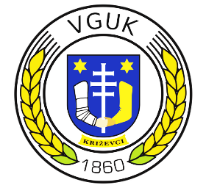 VISOKO GOSPODARSKO UČILIŠTE U KRIŽEVCIMAObrazac izvedbenog plana nastaveIzdanje:travanj 2017.VISOKO GOSPODARSKO UČILIŠTE U KRIŽEVCIMAObrazac izvedbenog plana nastaveOznaka:Prilog 5/SOUK/A 4.3.1.Predmet: obavezniŠifra: 101VOĆARSTVOVOĆARSTVOECTS bodovi: 5Stručni studij BILINOGOJSTVO BILINOGOJSTVO Semestar: IIINastavnici i suradnici:Nastavnici i suradnici:Dragutin Kamenjak, dipl. ing., v. pred.Dragutin Kamenjak, dipl. ing., v. pred.SatiSatiPredavanjaPredavanja3030Vježbe  + seminari Vježbe  + seminari 3030Stručna praksaStručna praksa1515Nastavna jedinicaPVSMjestoodržavanja1.Značaj proizvodnje voća u Hrvatskoj i svijetu,Biologija voćaka, podzemni i nadzemni organi voćaka, cvatnja, oprašivanje i oplodnja voćaka, rast i razvoj ploda 4Predavaona2.Ekološki uvjeti uzgoja voća - Klima, tlo reljef, inklinacija, ekspozicija, nadmorska visina4Predavaona3.Podizanje voćnjaka - priprema proizvodne površine, nabava i priprema sadnica, tehnike izvođenja sadnje4Predavaona4.Jezgričavo voće - jabuka, kruška, dunja – osobitosti uzgoja, podloge i sortiment, uzgojni oblici4PredavaonaKOLOKVIJ   I 1Predavaona5.Koštičavo voće - šljiva, breskva, nektarina, marelica,  trešnja, višnja –  osobitosti uzgoja, podloge i sortiment, uzgojni oblici4Predavaona6.Lupinasto voće  - orah, lješnjak, badem – osobitosti uzgoja, podloge i sortiment, Jagodičasto voće - jagoda, malina, kupina, ribiz, borovnica –  osobitosti uzgoja, podloge i sortiment, uzgojni oblici4Predavaona7.Južno voće - maslina, agrumi, smokva, aktinidija - osobitosti uzgoja, podloge i sortiment, uzgojni oblici4PredavaonaKOLOKVIJ   II 1Predavaona8.Načini razmnožavanja voćaka - generativno i vegetativno4Predavaona9.Sustavi uzgoja i tehnike formiranja uzgojnih oblika voćaka - prostorni, plošni, uzgoj u pravcu 4Predavaona10.Orezivanje  voćaka - tehnika i  periodi ( tijekom zimskog mirovanja, tijekom vegetacije)4PredavaonaKOLOKVIJ  I1Predavaona11.Tehnike cijepljenje voćaka4Predavaona12.Uzdržavanje plodnosti tla u voćnjacima gnojidba, obrada, navodnjavanje4Predavaona13.Berba i čuvanje voća4Predavaona14Ekonomičnost uzgoja4PredavaonaKOLOKVIJ  II1PredavaonaTerenska nastavaStručna praksaDemonstracija orezivanja i cijepljenja voćakaVoćnjak Srednje gospodarske škole KriževciPosjet oglednom voćnjaku i ULO hladnjači  Upoznavanje s tehnologijom proizvodnje i skladištenjem voćaIzrada integriranog programskog zadatka(pomotehnika i agrotehnika voćnjaka)Izvan UčilištaStručna praksaStručna praksaSPSPSPTerenska nastavaTerenska nastavaTerenska nastavaTerenska nastavaStručna praksaStručna praksaStručna praksaStručna praksaIntegrirani projektni zadatakIntegrirani projektni zadatakIntegrirani projektni zadatakIntegrirani projektni zadatakUkupno303015ISHODI UČENJANakon položenog ispita student će moći:NAČIN PROVJEREprepoznati važnost voćarstva kao grane poljoprivrede te voća u ljudskoj ishrani i nabrojiti osnovne sastojke voćaPisani kolokvij i/ili ispitnabrojati i objasniti ekološke uvjete uzgoja voćaPisani kolokvij i/ili ispitprocijeniti najbolji položaj, sorte i podloge za podizanje nasada pojedinih vrsta voćaPisani kolokvij i/ili ispitrazlikovati načine razmnožavanja voća i proizvodnje voćnih sadnicaPisani kolokvij i/ili ispitpripremiti proizvodni teren i provesti sadnju voćnjaka, ovisno o proizvodnoj orijentacijiPisani kolokvij i/ili ispitrazlikovati i formirati različite sustave uzgoja voćaPisani kolokvij i/ili ispit, integrirani zadatakorganizirati i provoditi agrotehničke i pomotehničke zahvate u voćnjaku prema pojedinim fenofazama  Pisani kolokvij i/ili ispit, integrirani zadatakodrediti rok i tehniku berbe ovisno o proizvodnoj orijentacijiPisani kolokvij i/ili ispit, integrirani zadatak provoditi  skladištenje voćaPisani kolokvij i/ili ispitprocijeniti rentabilnost pojedine voćarske proizvodnjePisani kolokvij i/ili ispit, integrirani zadatakVISOKO GOSPODARSKO UČILIŠTE U KRIŽEVCIMAObrazac izvedbenog plana nastaveIzdanje:travanj 2017.VISOKO GOSPODARSKO UČILIŠTE U KRIŽEVCIMAObrazac izvedbenog plana nastaveOznaka:Prilog 5/SOUK/A 4.3.1.Predmet: obavezniŠifra: 236TROŠKOVI I KALKULACIJE U BILINOGOJSTVUTROŠKOVI I KALKULACIJE U BILINOGOJSTVUECTS bodovi: 3Stručni studij BILINOGOJSTVO BILINOGOJSTVO Semestar: IIINastavnici i suradnici:Nastavnici i suradnici:mr. sc. Lidija Firšt Godek, v. pred.mr. sc. Lidija Firšt Godek, v. pred.SatiSatiPredavanjaPredavanja3030Vježbe  + seminari Vježbe  + seminari  15  15 Stručna praksaStručna praksa--Nastavna jedinicaPVSMjestoodržavanja1.Uvod u predmet: nastavni plan, izvođenje nastave, provjere znanja 1Predavaonica2.Teorija proizvodnje; funkcioniranje proizvodnog procesa. Vrijednost i kapacitet stalnih sredstava. Obrtna sredstva. Proizvodna funkcija; pojam, oblici i primjena.Izračun ukupnog, prosječnog i graničnog proizvoda 1211Predavaonica3.Teorija troškova; nastanak, mjesta i nosioci troškova. Vrste troškova prema porijeklu i sastavu. Materijalni troškovi. Pojam i funkcije amortizacije.Metode izračuna amortizacije; vremenska i funkcionalna 1221Predavaonica4.Dinamika troškova; ovisnost troškova o promjeni stupnja iskorištenja kapaciteta. Stalni i promjenjivi troškovi u biljnoj proizvodnji. Utvrđivanje direktnih i raspodjela općih troškova biljnoj proizvodnji.Granični troškovi. Određivanje optimuma proizvodnje prema kriteriju graničnog troška Provjera znanja I. Kolokvij Odnos troškova i prihoda, model točke pokrića 411211Predavaonica5.Kalkulacije cijene koštanja; vrste i namjena kalkulacije. Izračun cijene sata rada traktora Analitičke kalkulacije u ratarskoj proizvodnji. Analitičke kalkulacije u voćarskoj proizvodnji. Analitičke kalkulacije u povrćarskoj proizvodnji. Kalkulacija na temelju varijabilnih troškova. 321121111Predavaonica6.Obračuni poslovanja; prihodi, rashodi, financijski rezultat. Mjerila poslovnog uspjeha: proizvodnost rada, rentabilnost i ekonomičnost Izrada kalkulacija ratarskih, voćarskih i povrćarskih kultura (timski rad)115Predavaonica7.Provjera znanja – II. KolokvijSeminari, samostalna izlaganja, rasprava 12PredavaonicaUkupno30105ISHODI UČENJANakon položenog ispita student će moći:NAČIN PROVJERE1. nabrojati čimbenike proizvodnje i definirati osnovna i obrtna sredstvaPisani kolokviji i/ili ispit2. definirati osnovne pojmove iz teorije troškovaPisani kolokviji i/ili ispit3. objasniti i izračunati materijalne troškove i amortizacijuPisani kolokviji i/ili ispit4. prikazati kretanje fiksnih i varijabilnih troškova za pojedine kulturePisani kolokviji i/ili ispit5. definirati osnovne pojmove, načela, vrste i metode kalkulacijaPisani kolokviji i/ili ispit6. sastaviti kalkulaciju cijene koštanja za ekonomsku analizu određene kulturePisani kolokviji i/ili ispit7. prezentirati seminarski radIzvješće/ISeminarVISOKO GOSPODARSKO UČILIŠTE U KRIŽEVCIMAObrazac izvedbenog plana nastaveIzdanje:travanj 2017.VISOKO GOSPODARSKO UČILIŠTE U KRIŽEVCIMAObrazac izvedbenog plana nastaveOznaka:Prilog 5/SOUK/A 4.3.1.Predmet: obavezniŠifra: 86HRANIDBA BILJAHRANIDBA BILJAECTS bodovi: 5,7Stručni studijBILINOGOJSTVO BILINOGOJSTVO Semestar: IIINastavnici i suradnici:Nastavnici i suradnici:dr. sc. Ivka Kvaternjak, prof. v. š.dr. sc. Ivka Kvaternjak, prof. v. š.SatiSatiPredavanjaPredavanja4545Vježbe  + seminari Vježbe  + seminari 3030Stručna praksaStručna praksa1111RedniBrojNastavna jedinicaOblici nastaveOblici nastaveOblici nastaveMjestoIzvođenja nastaveRedniBrojNastavna jedinicaPVSMjestoIzvođenja nastave1.Uvod i povijesni razvoj znanosti o hranidbi bilja. Biogeni elementi, biljna hraniva. 3--Predavaonica prema rasporeduPredavaonica premarasporedu2.Mineralni sastav biljke. Tlo kao izvor biljnih hraniva. 3--Predavaonica prema rasporeduPredavaonica premarasporedu3,Čimbenici koji utječu na primanje hraniva. Folijarna ishrana biljaka. 3--Predavaonica prema rasporeduPredavaonica premarasporedu4.Transport iona kroz biljku. Promjene sadržaja hraniva u biljci. 2--Predavaonica prema rasporeduPredavaonica premarasporeduProvjera znanja (1. kolokvij)1--Predavaonica prema rasporeduPredavaonica premarasporedu5.Dušik – izvori, usvajanje, translokacija, razmještaj i sadržaj, fiziološka uloga, gubici iz tla, biološka fiksacija, simptomi nedostatka i suviška. 4--Predavaonica prema rasporeduPredavaonica premarasporedu6.Fosfor – izvori, usvajanje, translokacija, razmještaj i sadržaj, fiziološka uloga, gubici iz tla, simptomi nedostatka i suviška.4--Predavaonica prema rasporeduPredavaonica premarasporedu7.Kalij – izvori, usvajanje, translokacija, razmještaj i sadržaj, fiziološka uloga, gubici iz tla, simptomi nedostatka i suviška.4--Predavaonica prema rasporeduPredavaonica premarasporedu8.Kalcij – izvori, usvajanje, translokacija, razmještaj i sadržaj, fiziološka uloga, gubici iz tla, simptomi nedostatka i suviška 3Predavaonica prema rasporeduPredavaonica premarasporedu8.Sumpor i magnezij – izvori, usvajanje, translokacija, razmještaj i sadržaj, fiziološka uloga, gubici iz tla, simptomi nedostatka i suviška.3--Predavaonica prema rasporeduPredavaonica premarasporedu9.Provjera znanja (II kolokvij)1--Predavaonica prema rasporeduPredavaonica premarasporedu10.Željezo, mangan i molibden – izvori, usvajanje, translokacija, razmještaj i sadržaj, fiziološka uloga, gubici iz tla, simptomi nedostatka i suviška. 2--Predavaonica prema rasporeduPredavaonica premarasporedu11.Cink, bakar i bor – izvori, usvajanje, translokacija, razmještaj i sadržaj, fiziološka uloga, gubici iz tla, simptomi nedostatka i suviška.2--Predavaonica prema rasporeduPredavaonica premarasporedu12.Klor i ostali korisni elementi. Toksični elementi i njihova uloga 3--Predavaonica prema rasporeduPredavaonica premarasporedu13.Ljudske potrebe i potrebe heterotrofa na biogenim elementima 2--Predavaonica prema rasporeduPredavaonica premarasporedu14.Gnojiva – organska 2--Predavaonica prema rasporeduPredavaonica premarasporedu15.Gnojiva – mineralna 2--Predavaonica prema rasporeduPredavaonica premarasporeduProvjera znanja (kolokvij III)1--Predavaonica prema rasporeduPredavaonica premarasporedu1.Kontrola plodnosti tla: povijest, organizacija i provedba -2-Predavaonica2.Uzimanje i priprema uzoraka tla za analizu 3Proizvodne površine VGUK3.Reakcija tla: pH u vodi i 1M KCl, y1 hidrolitskog aciditeta 2Laboratorijprema rasporedu4.Određivanje adsorpcijskog kompleksa po Kappenu: (T-S), S, T i V.  Određivanje količine ukupnih karbonata po Scheibleru -2-Laboratorijprema rasporedu5.Određivanje količine fiziološki aktivnog vapna po Druineau-Galetu. Određivanje količine humusa po Tjurinu. -2-Laboratorijprema rasporedu6.Određivanje količine dušika u tlu: Ukupni po Kjeldahlu i  mineralni. -2-Laboratorijprema rasporedu7.Određivanje količine fosfora i kalija u tlu. AL-metoda. -2-Laboratorijprema rasporedu8.Spektrofotometrija. Plamena fotometrija.-1-Laboratorijprema rasporedu9.Atomsko apsorpciona spektrofotometrija, određivanju količine mikroelemenata i teških metala u tlu. -2-Laboratoriji predavaonica prema rasporedu10.Biljni materijal. Principi analize i načini uzimanja uzoraka. -1-Laboratoriji predavaonica prema rasporedu11.Priprema uzoraka biljnog materijala za analizu. Određivanje količine suhe tvari (vlage) u biljnom materijalu. Određivanje količine pepela (mineralne tvari) u biljnom materijalu. -3-Laboratoriji predavaonica prema rasporedu12.Određivanje ukupnog dušika u biljnom materijalu-2-Laboratoriji predavaonica prema rasporedu13.Određivanje količine fosfora i kalija.u biljnom materijalu -2-Laboratoriji predavaonica prema rasporedu14.Izračuni potrebne količine hraniva na temelju analize -3-PredavaonicaProvjera znanja (kolokovij)-1-PredavaonicaStručna praksa: seminarski rad - projektni zadatakStručna praksa: seminarski rad - projektni zadatakStručna praksa: seminarski rad - projektni zadatakStručna praksa: seminarski rad - projektni zadatakStručna praksa: seminarski rad - projektni zadatakStručna praksa: seminarski rad - projektni zadatak1.Kontrola plodnosti tla na obiteljskom gospodarstvu, uzimanje i priprema uzoraka tla s vlastitih površina.  --2Obiteljskogospodarstvo2.Interpretacija rezultata analiza reakcije tla i humusa u vlastitim uzorcima.--2Samostalni rad3.Analitički postupci za utvrđivanje količine pristupačnog fosfora i kalija u tlu.--2Laboratorij4.Interpretacija rezultata analiza tla na količinu fiziološki aktivnih oblika hraniva i njihova primjena u određivanju gnojidbe. --2Predavaonica5. Izrada seminarskog rada, izvještaj o provedenoj kontroli plodnosti tla na obiteljskom gospodarstvu i davanje preporuke za agrotehniku i gnojidbu određene kulture.--3Samostalni radUkupno 453011< 55 bodovaStudent nije zadovoljio 55 – 65 bodovaDovoljan (2) 66 – 75 bodovaDobar (3) 76 – 85 bodovaVrlo dobar (4) > 85 bodovaIzvrstan (5)ISHODI UČENJANakon položenog ispita student će moći:NAČIN PROVJERE1. Definirati biogene elemente, korisne i toksične Parcijalni ispit –I, sudjelovanje u raspravama2. Opisati tlo kao izvor biljnih hranivaParcijalni ispit –I, sudjelovanje u raspravama3. Objasniti primanje hraniva korijenom i nadzemnim dijelovima te osnovne čimbenike koji utječu na primanje hraniva.Parcijalni ispit –I, sudjelovanje u raspravama4. Identificirati i objasniti esencijalna makro i mikrohranivaParcijalni ispit – II i III, sudjelovanje u raspravama5. Prepoznati simptome nedostatka i suviška pojedinih hranivaParcijalni ispit – II i III, sudjelovanje u raspravama6. Provesti osnovne kemijske analize tla i interpretirati analitičke podatkeSudjelovanje na vježbama, parcijalni ispit 7. Planirati gnojidbu na temelju analize tla prema potrebama kulture i napisati izvještajProjektni zadatak, vježbeVISOKO GOSPODARSKO UČILIŠTE U KRIŽEVCIMAObrazac izvedbenog plana nastaveIzdanje:travanj 2017.VISOKO GOSPODARSKO UČILIŠTE U KRIŽEVCIMAObrazac izvedbenog plana nastaveOznaka:Prilog 5/SOUK/A 4.3.1.Predmet: obavezniŠifra: 87osnove zaštite biljaosnove zaštite biljaECTS bodovi: 5Stručni studij BILINOGOJSTVO BILINOGOJSTVO Semestar: IIINastavnici i suradnici:Nastavnici i suradnici:dr. sc. Marijana Ivanek-Martinčić, prof. v. š.dr. sc. Marijana Ivanek-Martinčić, prof. v. š.SatiSatiPredavanjaPredavanja3030Vježbe  + seminari Vježbe  + seminari 3030Stručna praksaStručna praksa1515Nastavna jedinicaNastavna jedinicaPVMjesto održavanja1.Uvod u zaštitu bilja, značaj zaštite biljaUvod u zaštitu bilja, značaj zaštite bilja1Predavaonica2.EntomologijaEntomologijaPredavaonica2.1.Uvod u entomologiju, vrste štetnika u biljnoj proizvodnjiUvod u entomologiju, vrste štetnika u biljnoj proizvodnji1Predavaonica2.2.Morfologija i anatomija insekata- vanjski organi insekta- unutarnji organi insekataMorfologija i anatomija insekata- vanjski organi insekta- unutarnji organi insekata63Predavaonica2.3Razmnožavanje i razvoj insekataRazmnožavanje i razvoj insekata2Predavaonica2.4Sistematika insekata - Heterometabola- HolometabolaSistematika insekata - Heterometabola- Holometabola33Predavaonica2.5.Ekologija insekata; abiotski i biotski čimbeniciEkologija insekata; abiotski i biotski čimbenici1Predavaonica2.6Grinje, glodavci, ptice, puževi, nematodeGrinje, glodavci, ptice, puževi, nematode2Predavaonica1. kolokvij: Entomologija1. kolokvij: Entomologija1. kolokvij: Entomologija1. kolokvij: Entomologija1. kolokvij: Entomologija3.3.Fitopatologija3.1.3.1.Uvod u fitopatologiju, neparazitske i parazitske bolesti bilja1predavaonica3.2.3.2.Trokut bolesti, ciklus razvoja biljnih patogena, patogeneza 2predavaonica3.3.3.3.Čimbenici okoline i razvoj bolesti 2predavaonica3.4.3.4.Značajke patogena važne za razvoj bolesti (infekcijski potencijal, agresivnost, virulentnost, patogenost...)1predavaonica3.53.5Širenje biljnih bolesti1predavaonica3.6.3.6.Morfologija gljiva1predavaonica3.7.3.7.Razmnožavanje gljiva2predavaonica3.8.3.8.Osnove sistematike gljiva4predavaonicaDeterminacija fitopatogenih gljiva2sjemenski laboratorij3.9.3.9.Biljni virusi – građa, razmnožavanje, način prenošenja, simptomi, štete,  determinacija, suzbijanje2predavaonica3.103.10Fitopatogene bakterije, fitoplazme1predavaonica2. kolokvij: Fitopatologija2. kolokvij: Fitopatologija2. kolokvij: Fitopatologija2. kolokvij: Fitopatologija2. kolokvij: Fitopatologija4.Korovi, podjela, način razmnožavanja, kritično razdoblje zakorovljenostiKorovi, podjela, način razmnožavanja, kritično razdoblje zakorovljenosti2predavaonica4.1.Determinacija korovaDeterminacija korova2predavaonica3. kolokvij: PP prezentacija i prepoznavanje korova3. kolokvij: PP prezentacija i prepoznavanje korova3. kolokvij: PP prezentacija i prepoznavanje korova3. kolokvij: PP prezentacija i prepoznavanje korova3. kolokvij: PP prezentacija i prepoznavanje korova5.Mjere i sustavi zaštite biljaMjere i sustavi zaštite bilja5.1.Mjere zaštite bilja  - agrotehničke, karantenske,  fizikalne, biološke, biotehničkeMjere zaštite bilja  - agrotehničke, karantenske,  fizikalne, biološke, biotehničke2predavaonica5.2.Kemijske mjere u zaštiti bilja, prednost i nedostaciKemijske mjere u zaštiti bilja, prednost i nedostaci2predavaonica5.3.Sustavi zaštite bilja - totalna, usmjerena, integriranaSustavi zaštite bilja - totalna, usmjerena, integrirana1predavaonica5.4.Principi integrirane zaštite biljaPrincipi integrirane zaštite bilja1predavaonica5.5.Metode prognoze pojave štetočinjaMetode prognoze pojave štetočinja2predavaonica5.6.Ocjena intenziteta napada štetočinja Ocjena intenziteta napada štetočinja 2Ratarnica6.Fitofarmacija - podjela sredstava za zaštitu biljaFitofarmacija - podjela sredstava za zaštitu bilja6.1.Zoocidi Zoocidi 2predavaonica6.2.FungicidiFungicidi2predavaonica6.3.HerbicidiHerbicidi1predavaonicaPismeni ispit: Mjere i sustavi zaštite biljaPismeni ispit: Mjere i sustavi zaštite biljaPismeni ispit: Mjere i sustavi zaštite biljaPismeni ispit: Mjere i sustavi zaštite biljaPismeni ispit: Mjere i sustavi zaštite biljaAktivnost koja se ocjenjujeUdio u konačnoj ocjeniZalaganje (prisustvo na nastavi, aktivnost, zainteresiranost....)10%1. kolokvij: Entomologija20%2. kolokvij: Fitopatologija20%3. kolokvij: PP prezentacija i prepoznavanje korova20%Pismeni ispit Metode i sustavi zaštite bilja30%ISHODI UČENJANakon položenog ispita student će moći:NAČIN PROVJEREOpisati morfologiju, anatomiju, biologiju, sistematiku i ekologiju insekata te glavne značajke grinja, nematoda, puževa, glodavaca i  ptica važnih u biljnoj proizvodnji1. kolokvij: EntomologijaOpisati glavne značajke uzročnika biljnih bolesti (gljive, virusi, bakterije, fitoplazme...)Objasniti razvoj biljnih bolesti, utjecaj vanjskih uvjeta, način širenja2. kolokvij: FitopatologijaPrepoznati i imenovati najvažnije korove3. kolokvij: PP prezentacija i prepoznavanje korovaObjasniti ulogu zaštite bilja u biljnoj proizvodnjiNabrojiti i opisati mjere zaštite biljaIdentificirati nedostatke primjene kemijskih sredstava za zaštitu biljaOpisati glavne značajke pojedinih grupa pesticidaOpisati sustave zaštite bilja, posebno sustav integrirane zaštite i integrirane proizvodnje biljaNabrojiti i opisati metode prognoze pojave štetnih organizamaPismeni/usmeni ispit Metode i sustavi zaštite biljaSudjelovati u jednostavnijim poslovima vezanim za područje zaštite biljaStručna praksaVISOKO GOSPODARSKO UČILIŠTE U KRIŽEVCIMAObrazac izvedbenog plana nastaveIzdanje:travanj 2017.VISOKO GOSPODARSKO UČILIŠTE U KRIŽEVCIMAObrazac izvedbenog plana nastaveOznaka:Prilog 5/SOUK/A 4.3.1.Predmet: obavezniŠifra: 88MEHANIZACIJA U BILINOGOJSTVUMEHANIZACIJA U BILINOGOJSTVUECTS bodovi: 7,3Stručni studij BILINOGOJSTVO BILINOGOJSTVO Semestar: IIINastavnici i suradnici:Nastavnici i suradnici:mr. sc. Vlado Kušec., v. pred.mr. sc. Vlado Kušec., v. pred.SatiSatiPredavanjaPredavanja4545Vježbe  + seminari Vježbe  + seminari 4545Stručna praksaStručna praksa2020Nastavna jedinicaPVSMjesto održavanja1.Uvod u predmet20Predavaona2.Strojevi i uređaji za kultiviranje zemljišta      Strojevi za uništavanje korova i grmlja      Uređaji za ravnanje terena      Uređaji za izradu i održavanje kanala33PredavaonaRatarnica3.Strojevi i uređaji za obradu tla      Uređaji za osnovnu obradu      Uređaji za dopunsku obradu      Uređaji za integralnu obradu tla 66PredavaonaRatarnica4.Strojevi i oprema za gnojidbu bilja      Strojevi za razbacivanje stajnjaka      Strojevi za distribuciju gnojovke      Strojevi za distribuciju mineralnih gnojiva44PredavaonaRatarnica5.Strojevi i uređaji za sjetvu i sadnju      Sijačice za okopavine      Sijačice za žitarice      Sijačice za sjetvu i sadnju povtrnih kultura66PredavaonaRatarnica6.Strojevi za njegu ratarskih kultura11PredavaonaRatarnica7.Strojevi i uređaji za zaštitu ratarskih kultura44PredavaonaRatarnica8.Strojevi i uređaji za spremanje sijena      Uređaji za košnju      Uređaji sušenje i skupljanje sijena      Preše za sijeno44PredavaonaRatarnica9.Strojevi i uređaji za žetvu i berbu     Strojevi za žetvu žitarica     Strojevi za berbu kukuruza     Strojevi za berbu šećerne repe     Strojevi i oprema za spremanje silaže     Strojevi i oprema za spremanje krumpira     Strojevi i oprema za spremanje povrća1212PredavaonaRatarnica10.Strojevi i oprema za transport ratarskih proizvoda22PredavaonaRatarnica11.Uređaji i oprema za navodnjavanje ratarskih površina22PredavaonaRatarnica4545-Rad sa strojevima i uređajima6-Upoznavanje s regulacijom radnih elemenata6-Priprema strojeva i uređaja za rad4-Upoznavanje s održavanjem strojeva i uređaja2-Primjena računala kao standardne ili dodatne opreme mehanizacije u ratarskoj i povrćarskoj proizvodnji.2UkupnoUkupno20ISHODI UČENJANakon položenog ispita student će moći:NAČIN PROVJERE1. Definirati područje mehanizacije ratarske i povrćarske proizvodnjeUsmeni ispit2. Prepoznati i objasniti principe rada pojedinih strojeva i uređajaPisani kolokviji i/ili usmeni ispit3. Primijeniti strojeve i uređaje u praksiPisani kolokviji i/ili usmeni ispit4. Prepoznati važnost energetske potrošnje u primjeni mehanizacijePisani kolokviji i/ili usmeni ispit5. Koristiti informatizaciju koja se primjenjuje na suvremenim uređajimaPisani kolokviji i/ili usmeni ispit6. Primjenjivati uređaje da što manje zagađuju okolinuPisani kolokviji i/ili usmeni ispit7. Planirati i organizirati rad sa strojevima i uređajima na poljoprivrednim   gospodarstvimaPisani kolokviji i/ili usmeni ispit8. Sposobnost samostalnog traženja informacija i učenja Pisani kolokviji i/ili usmeni ispitVISOKO GOSPODARSKO UČILIŠTE U KRIŽEVCIMAObrazac izvedbenog plana nastaveIzdanje:travanj 2017.VISOKO GOSPODARSKO UČILIŠTE U KRIŽEVCIMAObrazac izvedbenog plana nastaveOznaka:Prilog 5/SOUK/A 4.3.1.Predmet: obavezniŠifra: 234ZrNATE MAHUNARKEZrNATE MAHUNARKEECTS bodovi: 3,5Stručni studij BILINOGOJSTVO BILINOGOJSTVO Semestar: IVNastavnici i suradnici:Nastavnici i suradnici:dr. sc. Vesna Samobor, prof. v. š.dr..sc. Renata Erhatić, v. pred.dr. sc. Vesna Samobor, prof. v. š.dr..sc. Renata Erhatić, v. pred.SatiSatiPredavanjaPredavanja3030Vježbe  + seminari Vježbe  + seminari 1515Stručna praksaStručna praksa88NASTAVNA JEDINICAPVSMjesto održavanja1.Uvod u predmet.1--predavaonica2.Važnost, uporaba, površine i prirodi 2predavaonicaZajednička svojstva i različitosti u morfologiji mahunarki321predavaonica, pokušališteKemijski sastav ploda mahunarki11predavaonicaRast i razvoj 11Predavaonica i pokušališteI       kolokvij – opći dio                                                            1I       kolokvij – opći dio                                                            1I       kolokvij – opći dio                                                            1I       kolokvij – opći dio                                                            1I       kolokvij – opći dio                                                            1predavaonica3.Sjetva i agrotehnika Sjetva i agrotehnika Sjetva i agrotehnika Sjetva i agrotehnika Sjetva i agrotehnika 3.1.Grašak211Predavaonica, PB i pokušalište3.2.Leća1„3.3.Bob 2„3.4.Slanutak21„II  Kolokvij - agrotehnologija proizvodnje1predavaonica4.4.14.2.4.3.4.44.5.SojaLupinaSjekiricaGrahZemni orašac431211111111Predavaonica, PB i pokušalište„„IIIKolokvij- agrotehnologija proizvodnje1predavaonicaUkupno nastave (predavanje + vježbe + seminari): 45 satiUkupno nastave (predavanje + vježbe + seminari): 45 sati3087Ukupno ECTS: 3.5 bodaUkupno ECTS: 3.5 boda20.550.45STRUČNA PRAKSASATIECTSVrijednost80,5Vrsta zadatkaTrajanje sati1.Zasnivanje botaničkog vrta iz područja Zrnate mahunarke radi vježbi12. Sjetva,praćenje fenoloških faza rasta i razvoja biljnih vrsta iz porodice Fabaceae te donošenje odluke o provođenju mjera njege i berbe na  oglednim površinama VGUK-a33.Problemski (projektni) zadatak iz područja Zrnate mahunarke sjetva pokusa, sudjelovanje u svim tehnološkim procesima i praćenju pojave bolesti i štetnika, analiza rezultata, donošenje vlastitih zaključaka. 3Prezentacija projektnog zadatka pred svim studentima1Ukupno:Ukupno:8Broj ostvarenih bodovaOcjena 91 – 100581 – 90  471 – 80  360 – 70  2ISHODI UČENJANakon položenog ispita student će moći:NAČIN PROVJEREDefinirati i objasniti pravila u proizvodnji  zrnatih mahunarkiPisani ispit, seminarRazumjeti važnost proizvodnje zrnatih mahunarki za hranu i u plodoreduPisani ispitProcijeniti mogućnost uzgoja određenih mahunarki vezano na agroklimatske prilike područja,te tip tla Pisani ispitOrganizirati uzgoj odabrane Fabaceae Pisani ispit, seminarAnalizirati ispravnosti proizvodnje zrnate mahunarke na odabranom  gospodarstvu Izvješće s terenske nastaveOdabrati agrotehniku proizvodnje neke mahunarke , vezano na  prinos i kakvoćuSeminarPredložiti  odgovarajuće mjere zaštite  vodeći računa o zaštiti okolišaPismeni ispit, seminarVISOKO GOSPODARSKO UČILIŠTE U KRIŽEVCIMAObrazac izvedbenog plana nastaveIzdanje:travanj 2017.VISOKO GOSPODARSKO UČILIŠTE U KRIŽEVCIMAObrazac izvedbenog plana nastaveOznaka:Prilog 5/SOUK/A 4.3.1.Predmet: obavezniŠifra: 89UZGOJ INDUSTRIJSKOG BILJAUZGOJ INDUSTRIJSKOG BILJAECTS bodovi: 6Stručni studij BILINOGOJSTVO BILINOGOJSTVO Semestar: IVNastavnici i suradnici:Nastavnici i suradnici:dr. sc. Zvjezdana Augustinović, prof. v. š.dr. sc. Zvjezdana Augustinović, prof. v. š.SatiSatiPredavanjaPredavanja4545Vježbe  + seminari Vježbe  + seminari 3030Stručna praksaStručna praksa1515NASTAVNA JEDINICANASTAVNA JEDINICAPVSMjesto održavanja1.Uvod u predmet.   Stanje u proizvodnji industrijskog bilja u RHUvod u predmet.   Stanje u proizvodnji industrijskog bilja u RH2Predavaona2.Uljarice – površine u RH i svijetu, važnost i uporabaUljarice – površine u RH i svijetu, važnost i uporaba2Predavaona2.1.Suncokret: morfološka i biološka obilježja, agroekološki uvjeti za uzgojSuncokret: morfološka i biološka obilježja, agroekološki uvjeti za uzgoj3Praktikum2.1.Suncokret: tehnologija uzgoja (obrada tla, gnojidba, izbor hibrida, sjetva, mjere njege, žetva)Suncokret: tehnologija uzgoja (obrada tla, gnojidba, izbor hibrida, sjetva, mjere njege, žetva)5Predavaona2.2.Uljana repica:  morfološka i biološka obilježja, agroekološki uvjeti za uzgojUljana repica:  morfološka i biološka obilježja, agroekološki uvjeti za uzgoj3PraktikumUljana repica: tehnologija uzgoja (obrada tla, gnojidba, izbor sorte ili hibrida, sjetva, mjere njege, žetva)Uljana repica: tehnologija uzgoja (obrada tla, gnojidba, izbor sorte ili hibrida, sjetva, mjere njege, žetva)4Predavaona2.3.Uljne buče: morfološka i biološka obilježja, agroekološki uvjeti za uzgojUljne buče: morfološka i biološka obilježja, agroekološki uvjeti za uzgoj2PraktikumUljne buče: tehnologija uzgoja (obrada tla, gnojidba, izbor sorte, sjetva, mjere njege, žetva)Uljne buče: tehnologija uzgoja (obrada tla, gnojidba, izbor sorte, sjetva, mjere njege, žetva)2Predavaona2.4.Mak (značaj, najvažnije morfološka i biološka obilježja ,tehnologija uzgoja)Mak (značaj, najvažnije morfološka i biološka obilježja ,tehnologija uzgoja)2Predavaona2.5.Sezam (značaj, najvažnija morfološka i biološka obilježja, tehnologija uzgoja)Sezam (značaj, najvažnija morfološka i biološka obilježja, tehnologija uzgoja)2Predavaona2.6.Ricinus (značaj, najvažnija morfološka i biološka obilježja, tehnologija uzgoja)Ricinus (značaj, najvažnija morfološka i biološka obilježja, tehnologija uzgoja)2Predavaona1. kolokvij: morfološke i biološke osobine uljarica i agrotehničke mjere u uzgoju uljarica1. kolokvij: morfološke i biološke osobine uljarica i agrotehničke mjere u uzgoju uljarica1. kolokvij: morfološke i biološke osobine uljarica i agrotehničke mjere u uzgoju uljarica1. kolokvij: morfološke i biološke osobine uljarica i agrotehničke mjere u uzgoju uljarica1. kolokvij: morfološke i biološke osobine uljarica i agrotehničke mjere u uzgoju uljarica1. kolokvij: morfološke i biološke osobine uljarica i agrotehničke mjere u uzgoju uljarica1. kolokvij: morfološke i biološke osobine uljarica i agrotehničke mjere u uzgoju uljarica3.3.Biljke za proizvodnju vlakana – površine u RH i svijetu, važnost i uporaba2Predavaona3.1.3.1.Konoplja: morfološka i biološka obilježja, agroekološki uvjeti za uzgoj2PraktikumKonoplja: tehnologija uzgoja (obrada tla, izbor sorte, sjetva, mjere njege, žetva)4Predavaona3.2.3.2.Lan:  morfološka i biološka obilježja, agroekološki uvjeti za uzgoj2PraktikumLan: tehnologija uzgoja (obrada tla, izbor sorte, sjetva, mjere njege, žetva3Predavaona3.3.3.3.Pamuk (značaj, najvažnija morfološka i biološka obilježja, tehnologija uzgoja)1Predavaona2. kolokvij: morfološka i biološka obilježja predivog bilja i agrotehničke mjere u uzgoju predivog bilja)2. kolokvij: morfološka i biološka obilježja predivog bilja i agrotehničke mjere u uzgoju predivog bilja)2. kolokvij: morfološka i biološka obilježja predivog bilja i agrotehničke mjere u uzgoju predivog bilja)2. kolokvij: morfološka i biološka obilježja predivog bilja i agrotehničke mjere u uzgoju predivog bilja)2. kolokvij: morfološka i biološka obilježja predivog bilja i agrotehničke mjere u uzgoju predivog bilja)2. kolokvij: morfološka i biološka obilježja predivog bilja i agrotehničke mjere u uzgoju predivog bilja)2. kolokvij: morfološka i biološka obilježja predivog bilja i agrotehničke mjere u uzgoju predivog bilja)4.4.Biljke za proizvodnju šećera, škroba i alkohola – predstavnici, površine, važnost i uporaba, površine2Predavaona4.1.4.1.Šećerna repa: morfološka i biološka obilježja, agroekološki uvjeti za uzgoj3PraktikumŠećerna repa: tehnologija uzgoja (obrada tla, izbor hibrida, sjetva, mjere njege, vađenje)6Predavaona4.2.4.2.Cikorija (značaj, najvažnija morfološka i biološka obilježja, tehnologija uzgoja)1Predavaona4.3.4.3.Krumpir: morfološke i biološke osobine, agroekološki uvjeti za uzgoj3PraktikumKrumpir: tehnologija uzgoja (obrada tla, sadnja, mjere njege, vađenje)4PredavaonaKrumpir: izbor najpogodnije sorte za industrijsku preradu1Predavaona5.5.Ostalo industrijsko bilje – pripadnici, površine, važnost i uporaba1Predavaona5.1.5.1.Duhan: morfološke i biološke osobine, agroekološki uvjeti za uzgoj2PraktikumDuhan: tehnologija uzgoja (obrada tla, uzgoj presadnica, sadnja u polje, mjere njege, branja)5Predavaona5.2.5.2.Hmelj- mogućnosti uzgoja u RH1PredavaonaHmelj (značaj, najvažnija morfološka i biološka obilježja, tehnologija uzgoja)3Predavaona3. kolokvij: morfološke i biološke osobine biljaka za proizvodnju šećera, škroba i alkohola teduhana i hmelja, agrotehničke mjere u uzgoju3. kolokvij: morfološke i biološke osobine biljaka za proizvodnju šećera, škroba i alkohola teduhana i hmelja, agrotehničke mjere u uzgoju3. kolokvij: morfološke i biološke osobine biljaka za proizvodnju šećera, škroba i alkohola teduhana i hmelja, agrotehničke mjere u uzgoju3. kolokvij: morfološke i biološke osobine biljaka za proizvodnju šećera, škroba i alkohola teduhana i hmelja, agrotehničke mjere u uzgoju3. kolokvij: morfološke i biološke osobine biljaka za proizvodnju šećera, škroba i alkohola teduhana i hmelja, agrotehničke mjere u uzgoju3. kolokvij: morfološke i biološke osobine biljaka za proizvodnju šećera, škroba i alkohola teduhana i hmelja, agrotehničke mjere u uzgoju3. kolokvij: morfološke i biološke osobine biljaka za proizvodnju šećera, škroba i alkohola teduhana i hmelja, agrotehničke mjere u uzgojuUkupno nastave (vježbe+predavanja+seminari) 75 sati Ukupno nastave (vježbe+predavanja+seminari) 75 sati Ukupno nastave (vježbe+predavanja+seminari) 75 sati 452010STRUČNA PRAKSASTRUČNA PRAKSASTRUČNA PRAKSA1.Sjetva/sadnja i njega kultura uzgajanih za potrebe provođenja nastave 42. Rad na pokusnim površinama43.Projektni zadatak*- rad u grupama7UkupnoUkupno15Aktivnost koja se ocjenjujeUdio u konačnoj ocjeniPrisustvovanje i aktivnost na nastavi10 %1.kolokvij: morfološke i biološke osobine uljarica i agrotehničke mjere u uzgoju uljarica30 %2.kolokvij: morfološka i biološka obilježja predivog bilja i agrotehničke mjere u uzgoju predivog bilja)20 %3.kolokvij: morfološke i biološke osobine biljakaza proizvodnju šećera, škroba i alkohola te duhana i hmelja, agrotehničke mjere u uzgoju30 %Stručna praksa i izviješće10 %ISHODI UČENJANakon položenog ispita student će moći:NAČIN PROVJERE1. Opisati glavna morfološka i biološka obilježja industrijskih kulturaKolokviji i/ili ispit, seminar2. Izabrati najpovoljniju sortu/hibrid za određenu namjenu odnosno proizvodno područjeProjektni zadatak3. Objasniti tehnologiju proizvodnje industrijskih kulturaKolokviji i/ili ispit, seminar4. Predložiti odgovarajuće agrotehničke mjereKolokviji i/ili ispitVISOKO GOSPODARSKO UČILIŠTE U KRIŽEVCIMAObrazac izvedbenog plana nastaveIzdanje:travanj 2017.VISOKO GOSPODARSKO UČILIŠTE U KRIŽEVCIMAObrazac izvedbenog plana nastaveOznaka:Prilog 5/SOUK/A 4.3.1.Predmet: obavezniŠifra: 233ŽITARICEŽITARICEECTS bodovi: 4,8Stručni studij BILINOGOJSTVO BILINOGOJSTVO Semestar: IVNastavnici i suradnici:Nastavnici i suradnici:dr. sc. Vesna Samobor, prof. v. š.dr. sc. Renata Erhatić, v. pred.dr. sc. Vesna Samobor, prof. v. š.dr. sc. Renata Erhatić, v. pred.SatiSatiPredavanjaPredavanja3030Vježbe  + seminari Vježbe  + seminari 3030Stručna praksaStručna praksa1212NASTAVNA JEDINICAPVSMjesto održavanja1.Uvod u predmet.1--predavaonica2.Podjela žitaricaPodjela žitaricaPodjela žitaricaPodjela žitaricaPodjela žitarica2.1.Važnost, uporaba, površine i prirodi 1predavaonicaZajednička svojstva žitarica i različitosti u morfologiji311predavaonica, pokušališteKemijski sastav ploda žitarica 11predavaonica2.2.Polijeganje žitarica11predavaonicaRast i razvoj žitarica221Predavaonica i pokušališteI       kolokvij – opći dio                                                      1I       kolokvij – opći dio                                                      1I       kolokvij – opći dio                                                      1I       kolokvij – opći dio                                                      1I       kolokvij – opći dio                                                      1predavaonica3.Prave žitaricePrave žitaricePrave žitaricePrave žitaricePrave žitarice3.1.Pšenica321Predavaonica, PB i pokušalište3.2.Raž21„3.3.Tritikale21„3.4.Ječam211„3.5.Zob211„IIKolokvij- prave žitarice agrotehnologija proizvodnje1predavaonica4.Prosolike žitarice4.14.2.4.3.4.45.KukuruzSirakProsoRižaPseudožitarice ili alternativne žitarice( Heljda, Amaranth i Quinoa)311122111111111Predavaonica, PB i pokušalište„„IIIKolokvij- prosolike žitarice agrotehnologija proizvodnje1predavaonica6.1.Izvještaj s terenske nastave1predavaonicaUkupno nastave (predavanje + vježbe + seminari): 75 satiUkupno nastave (predavanje + vježbe + seminari): 75 sati301515Ukupno ECTS: 4 bodaUkupno ECTS: 4 boda211STRUČNA PRAKSASATIECTSVrijednost120,8Vrsta zadatkaTrajanje sati1.Zasnivanje botaničkog vrta iz područja Žitarica radi vježbi22. Sjetva,praćenje fenoloških faza rasta i razvoja biljnih vrsta iz porodice Poaceae  te donošenje odluke o provođenju mjera njege i berbe na  oglednim površinama VGUK-a33.Problemski (projektni) zadatak iz područja Žitarica - sjetva pokusa, sudjelovanje u svim tehnološkim procesima i praćenju pojave bolesti i štetnika, analiza rezultata, donošenje vlastitih zaključaka. 6Prezentacija projektnog zadatka pred svim studentima1Ukupno:Ukupno:12Broj ostvarenih bodovaOcjena 91 – 100581 – 90  471 – 80  3–70  2ISHODI UČENJANakon položenog ispita student će moći:NAČIN PROVJEREDefinirati i ojasniti pravila u proizvodnji  žitarica i pseudožitaricaPisani ispit, seminarRazumjeti važnost proizvodnje žitarica za prehranu ljudi i hranidbu životinjauPisani ispitProcijeniti mogućnost uzgoja određenih žitarica vezano na agroklimatske prilike područja Pisani ispitOrganizirati uzgoj odabrane žitaricePisani ispit, seminarAnalizirati ispravnosti proizvodnje neke žitarice na odabranom  gospodarstvu Izvješće s terenske nastaveOdabrati agrotehniku proizvodnježitarice , vezano na  prinos i kakvoću, SeminarPredložiti  odgovarajuće mjere zaštite  vodeći računa o zaštiti okolišaPismeni ispit,seminarVISOKO GOSPODARSKO UČILIŠTE U KRIŽEVCIMAObrazac izvedbenog plana nastaveIzdanje:travanj 2017.VISOKO GOSPODARSKO UČILIŠTE U KRIŽEVCIMAObrazac izvedbenog plana nastaveOznaka:Prilog 5/SOUK/A 4.3.1.Predmet: obavezni91uzgoj povrćauzgoj povrćaECTS bodovi: 7,2Stručni studijBILINOGOJSTVOBILINOGOJSTVOSemestar: IVNastavnici i suradnici:Nastavnici i suradnici:mr. sc. Tomislava Peremin Volf, v. pred.mr. sc. Tomislava Peremin Volf, v. pred.SatiSatiPredavanjaPredavanja4545Vježbe  + seminari Vježbe  + seminari 4545Stručna praksaStručna praksa1818Nastavna jedinicaPVSMjestoodržavanja1.Uvod u predmet: cilj i zadatak predmeta, sadržaj predmeta, neophodna literatura, način provjere znanja.1--Predavaona2.Značaj povrća u ljudskoj prehrani.Osnovne značajke povrćarstva kao gospodarske grane.1--Predavaona3.Osobitosti hrvatske povrćarske proizvodnje: struktura proizvodnje, agroekološki uvjeti, uzorci stanja i mjere unapređenja povrćarstva u Hrvatskoj.1--Predavaona4.Uvjeti osnivanja povrćarske proizvodnje: tržište klima, tlo, gnojidba, voda i radna snaga.3--Predavaona5.Botanička i gospodarska podjela povrća1-Predavaona6.Poznavanje povrtnih kultura u fazi tehnološke zriobe -2-Predavaona7.Upoznavanje sjemena povrtnih vrsta-2-Predavaona8.Sortiment i sjemenarstvo povrtnih kultura1--PredavaonaUsmeni kolokvij - poznavanje povrtnih vrsta i njihova sjemena, botanička pripadnostUsmeni kolokvij - poznavanje povrtnih vrsta i njihova sjemena, botanička pripadnost-2-Predavaona9.Zaštićeni prostori u uzgoju povrća: tipovi zaštićenih prostora i njihova namjena.1--Predavaona10.Uzgoj presadnica: uzgoj presadnica golog korijena i uzgoj presadnica s grudom supstrata oko korijena.3-Predavaona11.Određivanje količine sjemena za sjetvu pri uzgoju iz presadnica-2-Predavaona12.Sjetva za uzgoj presadnica (luka, celera, kupusnjača, salate, rajčice, paprike, patlidžana, krastavaca, tikvica, dinja i lubenica, poriluka..) -4-Praktikum13.Izravna sjetva graška, rotkvice, špinata, mrkve, peršina, pastrnjaka, cikle, blitve i luka, te krastavaca, tikvica i graha mahunara.-4-Praktikum14.Gnojidba povrtnih kultura (vrste gnojiva, određivanje potrebne količine gnojiva)-2-Predavaona1. Test znanja (pismeni) – opće povrćarstvo1. Test znanja (pismeni) – opće povrćarstvo1--Predavaona15.Uzgoj povrća iz botaničke porodice Alliaceae (luk, češnjak i poriluk) - osnovne značajke i prehrambena vrijednost, morfološka i biološka svojstva, klima i tlo, plodored, izbor sorata, obrada tla i gnojidba, sjetva, sadnja, mjere njege tijekom vegetacije, berba i prinosi, skladištenje.211PredavaonaPraktikum16.Uzgoj šparoge (botanička porodica Asparagaceae): Osnovne značajke i prehrambena vrijednost, morfološka i biološka svojstva, klima i tlo, plodored, izbor sorata, obrada tla i gnojidba, uzgoj presadnica, sadnja,  njega šparžišta, berba i prinosi, pakiranje i skladištenje.1--Predavaona17.Uzgoj povrća iz porodice Brassicaceae (kupus, kelj, kelj pupčar, cvjetača, brokula, korabica, kineski kupus,rotkvica, hren) - osnovne značajke i prehrambena vrijednost, morfološka i biološka svojstva, klima i tlo, plodored, izbor sorata, obrada tla i gnojidba, izračunavanje potrebne količine sjemena i presadnica, sjetva, sadnja, mjere njege tijekom vegetacije, berba i prinosi, skladištenje. 743PredavaonaPraktikum18.Uzgoj povrća iz porodice Solanaceae (rajčica, paprika, patlidžan) - osnovne značajke i prehrambena vrijednost, morfološka i biološka svojstva, klima i tlo, plodored, izbor sorata, obrada tla i gnojidba, izračunavanje potrebne količine sjemena i presadnica, sjetva, pikiranje, sadnja, mjere njege tijekom vegetacije, berba i prinosi, skladištenje. 541PredavaonaPraktikum2. Test znanja (pismeni) – povrtne kulture iz botaničkih porodica Alliaceae, Asparagaceae, Brassicaceae i Solanaceae2. Test znanja (pismeni) – povrtne kulture iz botaničkih porodica Alliaceae, Asparagaceae, Brassicaceae i Solanaceae1--Predavaona19.Uzgoj povrća iz porodice Cucurbitaceae (krastavci, dinje, lubenice, tikve) - osnovne značajke i prehrambena vrijednost, morfološka i biološka svojstva, klima i tlo, plodored, izbor sorata, obrada tla i gnojidba, izračunavanje sjetvene norme, sjetva, sadnja, mjere njege tijekom vegetacije, berba i prinosi, skladištenje. 431PredavaonaPraktikum20.Uzgoj povrća iz porodice Apiaceae (mrkva, peršin, pastrnjak, celer) - osnovne značajke i prehrambena vrijednost, morfološka i biološka svojstva, klima i tlo, plodored, izbor sorata, obrada tla i gnojidba, izračunavanje sjetvene norme, sjetva, sadnja, mjere njege tijekom vegetacije, berba i prinosi, skladištenje. 3111PredavaonaPraktikum21.Uzgoj povrća iz porodice Fabaceae: Osnovne značajke i prehrambena vrijednost, morfološka i biološka svojstva, klima i tlo, plodored, izbor sorata, obrada tla i gnojidba, izračunavanje sjetvene norme, sjetva, mjere njege tijekom vegetacije, berba i prinosi, skladištenje. (grašak, grah, grah mahunar)311Predavaona22.Uzgoj povrća iz porodice Asteraceae: Osnovne značajke i prehrambena vrijednost, morfološka i biološka svojstva, klima i tlo, plodored, obrada tla i gnojidba, izbor sorata, izračunavanje potrebne količine sjemena i presadnica,  sjetva, sadnja, mjere njege tijekom vegetacije, berba i prinosi, skladištenje. (salata, endivija, radič, artičoka)311Predavaona23.Uzgoj povrća iz porodice Chenopodiaceae: Osnovne značajke i prehrambena vrijednost, morfološka i biološka svojstva, klima i tlo, plodored, obrada tla i gnojidba, izbor sorata, sjetva, njega kultura, zaštita od bolesti i štetnika, berba i prinosi. (špinat, cikla, blitva)211PredavaonaPraktikum3. Test znanja (pismeni) – povrtne kulture iz botaničkih porodica Cucurbitaceae, Apiaceae, Fabaceae, Asteraceae i Chenopodiaceae3. Test znanja (pismeni) – povrtne kulture iz botaničkih porodica Cucurbitaceae, Apiaceae, Fabaceae, Asteraceae i Chenopodiaceae1--PredavaonaUkupno453510Stručna praksasatiMjestoodržavanja1.Terenska nastava3izvan Učilišta2.Stručna praksa10Praktikum3.Integrirani projektni zadatak*5PraktikumPredavaonaUkupno stručna praksa18ISHODI UČENJANakon položenog ispita student će moći:NAČIN PROVJERE1. prepoznati glavne povrtne kulture u fazi tehnološke zriobe i njihovo sjemeUsmeni kolokvij2. izračunati potrebnu količinu sjemena i/ili presadnica te potrebnu količinu gnojiva za proizvodnju odabrane povrtne kultureTest znanja, seminar, integrirani projektni zadatak3. opisati najvažnija morfološka i biološka svojstva povrtnih kultura te uvjete uzgoja  Test znanja4. odabrati sortu ili hibrid za određenu namjenu, područje i rokove uzgojaTest znanja5. samostalno organizirati proizvodnju povrtni kulturaTest znanja, seminar, integrirani projektni zadatak6. prezentirati vlastite rezultate istraživanjaintegrirani projektni zadatakVISOKO GOSPODARSKO UČILIŠTE U KRIŽEVCIMAObrazac izvedbenog plana nastaveIzdanje:travanj 2017.VISOKO GOSPODARSKO UČILIŠTE U KRIŽEVCIMAObrazac izvedbenog plana nastaveOznaka:Prilog 5/SOUK/A 4.3.1.Predmet: obavezniŠifra: 92INTEGRIRANA ZAŠTITA RATARSKIH I POVRĆARSKIH KULTURAINTEGRIRANA ZAŠTITA RATARSKIH I POVRĆARSKIH KULTURAECTS bodovi: 4,5Stručni studij BILINOGOJSTVOBILINOGOJSTVOSemestar: IVNastavnici i suradnici:Nastavnici i suradnici:dr. sc. Marijana Ivanek-Martinčić, prof. v. š. dr. sc. Siniša Jelovčan, pred.dr. sc. Marijana Ivanek-Martinčić, prof. v. š. dr. sc. Siniša Jelovčan, pred.SatiSatiPredavanjaPredavanja3030Vježbe  + seminari Vježbe  + seminari 3030Stručna praksaStručna praksa88Nastavna jedinicaP*V*S*Mjestoodržavanja1.Polifagni štetnici ratarskih kultura 1.1.Štetnici u tlu –žičnjaci, grčice, rovac, tipule, korjenove muhe, sovice pozemljuše, lisne sovice 2Predavaonica 1.2.Pregled tla, utvrđivanje praga  štetnosti2Ratarnica2.Štetočinje kukuruza2.1.Štetnici kukuruzakukuruzni moljac, kukuruzna zlatica, kukuruzna pipa, četverotočkasti sjajnik 1Predavaonica 2.2.Bolesti kukuruzaFuzarioze, mjehurasta snijet, prašna snijet, Helminthosporium turcicum, H. carbonum, H.maydis, 1Predavaonica 2.3.Korovi kukuruza i suzbijanje1Predavaonica 2.4.Štetnici, bolesti i korovi kukuruza, determinacija2Ratarnica2.5.Integrirana zaštita kukuruza od štetočinja2Predavaonica 3.Štetočinje strnih žitarica3.1.Štetnici strnih žitarica; žitni balac, zabrus, lisne uši, žitne stjenice, žitne muhe, tripsi, pšenična nematoda1Predavaonica 3.2.Bolesti strnih žitarica; pepelnica, septorioze, fuzarioze, žitne rđe, snijeti, bolesti podnožja busapjegavost ječma, mrežasta pjegavost, siva pjegavost2Predavaonica 3.3.Korovi strnih žitarica i suzbijanje 13.4.Štetnici, bolesti i korovi strnih žita, determinacija4Ratarnica i sjemenski laboratorij3.5.Integrirana zaštita strnih žitarica od štetočinja2Predavaonica 1.kolokvij: Polifagni štetnici, štetočinje kukuruza i strnih žitarica 1.kolokvij: Polifagni štetnici, štetočinje kukuruza i strnih žitarica 1.kolokvij: Polifagni štetnici, štetočinje kukuruza i strnih žitarica 1.kolokvij: Polifagni štetnici, štetočinje kukuruza i strnih žitarica 1.kolokvij: Polifagni štetnici, štetočinje kukuruza i strnih žitarica Predavaonica 4.Štetočinje šećerne repe4.1.Štetnici šećerne repeRepina pipa, repini buhači, atomarija, lisne uši, lisne sovice, nematode1Predavaonica 4.2.Bolesti šećerne repepalež klice, cerkospora, plamenjača, ramularia, virusne bolesti1Predavaonica 4.3.Korovi u šećernoj repi i suzbijanje1Predavaonica 4.4.Štetnici, bolesti i korovi šećerne repe – determinacija1Predavaonica 4.5.Integrirana zaštita šećerne repe od štetočinja1Predavaonica 5.Štetočinje krumpira5.1.Štetnici krumpiraKrumpirova zlatica, lisne uši na krumpiru, nematode krumpira1Predavaonica 5.2.Bolesti krumpiraPhytophthora infestans,Alternaria solani,Rhizoctonia solani, Erwinia carotovora, bolesti gomolja, virusne bolesti krumpiraUzgoj sjemenskog krumpiraKorovi krumpira i suzbijanje1Predavaonica 5.3.Bolesti, štetnici i korovi krumpira - determinacija1Ratarnica5.4.Integrirana zaštita krumpira od štetočinja1Predavaonica 6.Štetočinje uljane repice6.1.Štetnici uljane repicebuhači, repičina osa listarica, repičine pipe, repičin sjajnik, pipa komušarica, muha komušarica1predavaonica6.2.Bolesti uljane repiceBijela trulež, siva plijesan, Alternaria spp., palež klice, kupusna kilaKorovi u uljanoj repici i suzbijanje1predavaonica6.3.Bolesti, štetnici i korovi uljane repice – determinacija1Ratarnica6.4.Integrirana zaštita uljane repice od štetočinja1Predavaonica 7.Štetočinje suncokretaBolesti suncokreta(bijela trulež, siva plijesan, Alternaria spp., phomopsis, peronospora)Štetnici suncokreta, Korovi i herbicidi u suncokretu1Predavaonica Bolesti, štetnici i korovi suncokreta – determinacija1Predavaonica 8.Štetočinje duhana i soje i suzbijanje1Predavaonica 9.Štetnici u skladištima2Predavaonica Štetnici u skladištima – determinacija2Predavaonica 2. kolokvij: Štetočinje industrijskog bilja 2. kolokvij: Štetočinje industrijskog bilja 2. kolokvij: Štetočinje industrijskog bilja 2. kolokvij: Štetočinje industrijskog bilja 2. kolokvij: Štetočinje industrijskog bilja Predavaonica Zaštita povrća10.Polifagni štetnici povrća; nematode povrća1Predavaonica 11.Sterilizacija tla u povrtlarskoj proizvodnji1Predavaonica 12.Zaštita plodovitog povrća12. 1.Štetnici češći u zaštićenom prostoruŠtetnici češći na polju1Predavaonica 12.2.Bolesti rajčice, paprike i patliđana, bolesti krastavca i dinjaSuzbijanje korova u plodovitom povrću1predavaonica12.3.Bolesti i štetnici plodovitog povrća – determinacija2Terenska  nastava12.4.Suzbijanje štetočinja povrća u zaštićenim prostorima2Predavaonica 13.Štetočinje kupusnjačaPredavaonica 13.1.Štetnici kupusnjača1Predavaonica 13.2.Bolesti kupusnjača, suzbijanje korova u kupusnjačama1Predavaonica 13.3.Bolesti i štetnici kupusnjača – determinacija113.4.Program zaštite kupusnjača od štetočinja1Predavaonica 14.Štetočinje lisnatog povrća14.1.Štetnici i bolesti lisnatog povrća, suzbijanje korova u lisnatom povrću1Predavaonica 14.2.Bolesti i štetnici lisnatog povrća - determinacija115.Štetočinje mahunarki15.1.Štetnici graha i graška, bolesti mahunarkiSuzbijanje korova u mahunarkama1Predavaonica 15.2.Bolesti i štetnici mahunarki – determinacija116.Štetočinje lukovičastog povrća16.1.Štetnici lukovičastog povrća, bolesti lukovičastog povrćaSuzbijanje korova u lukovičastom povrću1Predavaonica Determinacija štetočinja lukovičastog povrća117.Štetnici, bolesti i korovi korjenastog povrća1Predavaonica 3. kolokvij: Štetočinje povrća 3. kolokvij: Štetočinje povrća 3. kolokvij: Štetočinje povrća 3. kolokvij: Štetočinje povrća 3. kolokvij: Štetočinje povrća Predavaonica Odgovaranje herbarijaOdgovaranje herbarijaOdgovaranje herbarijaOdgovaranje herbarijaOdgovaranje herbarijaPredavaonica Izvješće sa stručne  prakseIzvješće sa stručne  prakseIzvješće sa stručne  prakseIzvješće sa stručne  prakseIzvješće sa stručne  praksePredavaonica Aktivnost koja se ocjenjujeUdio u konačnoj ocjeniZalaganje (prisustvo na nastavi, zainteresiranost, izrada seminara....)5%1.kolokvij: Polifagni štetnici, štetni organizmi u uzgoju kukuruza i strnih žitarica 20%2.kolokvij: štetni organizmi u uzgoju industrijskog bilja 20%3.kolokvij: štetni organizmi povrća 20%Izrada prezentacije sa simptomima bolesti i štetnicima i prepoznavanje10%Izrada herbarija i prepoznavanje korova15%Stručna praksa i izvješće IPZ10%ISHODI UČENJANakon položenog ispita student će moći:NAČIN PROVJEREimenovati štetne organizme pojedinih ratarskih i povrćarskih kulturaopisati biologiju i ekologiju pojedinih bolesti i štetnikaopisati načine procjene potrebe provođenja mjera zaštitepredložiti odgovarajuće mjere zaštite u okviru integrirane zaštiteKolokviji 1., 2, 3,/ispitprepoznati simptome najvažnijih bolesti te štetnike u ratarskim i povrćarskim kulturamaIzrada prezentacije sa simptomima bolesti i štetnicima i prepoznavanjeprepoznati korove u ratarskim i povrćarskim kulturamaIzrada herbarija i prepoznavanje korovaprocijeniti potrebu suzbijanja štetnih organizama ratarskih i povrćarskih kulturaStručna praksa i integrirani projektni zadatakorganizirati zaštitu ratarskih i povrćarskih kultura po principima integrirane zaštiteStručna praksa i integrirani projektni zadatakVISOKO GOSPODARSKO UČILIŠTE U KRIŽEVCIMAObrazac izvedbenog plana nastaveIzdanje:travanj 2017.VISOKO GOSPODARSKO UČILIŠTE U KRIŽEVCIMAObrazac izvedbenog plana nastaveOznaka:Prilog 5/SOUK/A 4.3.1.Predmet: obavezniŠifra: 85Vinogradarstvo i vinarstvoVinogradarstvo i vinarstvoECTS bodovi: 6Stručni studij BILINOGOJSTVO BILINOGOJSTVO Semestar: VNastavnici i suradnici:Nastavnici i suradnici:Dragutin Kamenjak, dipl. ing., v. pred.Dragutin Kamenjak, dipl. ing., v. pred.SatiSatiPredavanjaPredavanja4545Vježbe  + seminari Vježbe  + seminari 3030Stručna praksaStručna praksa1515Oblici nastaveOblici nastaveOblici nastaveMjestoizvođenja nastaveNastavna jedinicaPVS1.Značaj uzgoja  loze i proizvodnje grožđa i vina, proizvodnja i promet grožđa i vina u Hrvatskoj i svijetu2Predavaona2.Kratka biologija loze  (morfologija, životni i godišnji ciklusi vinove loze).2Predavaona3.Prirodni uvjeti kao čimbenici uzgoja loze (klima, tlo, položaj, nagib, geografska širina, nadmorska visina).2Predavaona4.Značajne podloge za uzgoj vinove loze.2Predavaona5.Sortiment vinove loze.3Predavaona6.Podizanje vinograda.3Predavaona7.Sustavi uzgoja trsa.3Predavaona8.Agrotehnika mladog i rodnog vinograda.3PredavaonaKOLOKVIJ  I1Predavaona9.Podrumi, sudovi, oprema i naprave koje se koriste u podrumarstvu.4Predavaona10.Podjela i vrste vina2Predavaona11.Berba i primarna prerada grožđa, tretmani mošta, kvasci  i alkoholno vrenje.	 4Predavaona12.Osnove tehnologije proizvodnje bijelih, crvenih i ružičastih vina.4Predavaona13.Čuvanje, njega i dozrijevanje vina, stabilizacija i punjenje vina u boce.	3Predavaona14.Osnovni sastav vina, bolesti i mane vina.	4Predavaona15.Degustacija, ocjenjivanje vina. 2PredavaonaKOLOKVIJ  II1Predavaona15.Regionalizacija vinogradarskih područja Hrvatske.2Predavaona16.Zone proizvodnje, preporučeni sortiment (ZOV RH).2Predavaona17.Razmnožavanje loze, tehnike cijepljenja, sadni materijal.3Predavaona18.Formiranje uzgojnih oblika vinove loze (jednostavni i složeni). 3Predavaona19.Tehnike rezidbe vinograda, rez u zrelo i rez u zeleno.4PredavaonaKOLOKVIJ  I1Predavaona20.Analiza grožđa. 3Laboratorij21.Analiza mošta (kiseline, šećeri, fenoli).3Laboratorij22.Analiza vina – uobičajena i referentna (gustoća, alkohol, ekstrakt, ukupne i hlapive kiseline, slobodni i ukupni SO2, mineralne tvari)3Laboratorij23.Upoznavanje s legislativom proizvodnje i stavljanja vina u promet.3Predavaona24.Tehnike ocjenjivanja vina.2Predavaona VinarijaKOLOKVIJ   II1PredavaonaTerenska nastavaUkupno40300Stručna praksaRezidba loze – Rasadnik VGUKUpoznavanje podruma, opreme, naprava, tehnologije proizvodnje – posjeta uz stručna tumačenja oglednoj vinarijiAmpelotehnika i agrotehnika vinograda, vinifikacija, analize grožđa, mošta i vina Izrada integriranog projektnog zadatka151515PraktikumIzvanUčilištaVinarski LaboratorijPredavaonaPVSSPUkupno4530 015P = predavanjaV = vježbeS = seminari SP = stručna praksaISHODI UČENJANakon položenog ispita student će moći:NAČIN PROVJERENabrojati i vrednovati okolinske uvjete uzgoja vinove lozePisani kolokvij i/ili ispitNabrojiti i argumentirati najbolje podloge i sorte za podizanje vinograda ovisno o zonama proizvodnjePisani kolokvij i/ili ispitPripremiti proizvodni teren i provesti sadnju vinogradaPisani kolokvij i/ili ispitRazlikovati i formirati različite sustave uzgoja vinove lozePisani kolokvij i/ili ispitOrganizirati i provoditi agrotehničke i ampelotehničke zahvate u vinogradu prema fazama godišnjeg biološkog ciklusa vinove loze Pisani kolokvij i/ili ispit, integrirani zadatakAnalizirati osnovne sastojke grožđa i mošta i prema njima odrediti rok berbe u vinogradu ovisno o proizvodnoj orijentaciji vinaPisani kolokvij i/ili ispit, integrirani zadatakRazlikovati i argumentirati namjenu podrumskih prostora, sudova i opreme u vinariji Pisani kolokvij i/ili ispit, integrirani zadatakProvoditi proces primarne prerade grožđaPisani kolokvij i/ili ispitOdabirati i koristiti enološka sredstvaPisani kolokvij i/ili ispitAnalizirati osnovne sastojke vina prema POV RHPisani kolokvij i/ili ispit, integrirani zadatakČuvati, stabilizirati i puniti vino u bocePisani kolokvij i/ili ispitNabrojiti potrebnu legislativu za stavljanje grožđa i vina u prometPisani kolokvij i/ili ispitVISOKO GOSPODARSKO UČILIŠTE U KRIŽEVCIMAObrazac izvedbenog plana nastaveIzdanje:travanj 2017.VISOKO GOSPODARSKO UČILIŠTE U KRIŽEVCIMAObrazac izvedbenog plana nastaveOznaka:Prilog 5/SOUK/A 4.3.1.Predmet: obavezniŠifra: 94SKLADIŠTENJE I UPRAVLJANJE KVALITETOM POLJOPRIVREDNIH PROIZVODASKLADIŠTENJE I UPRAVLJANJE KVALITETOM POLJOPRIVREDNIH PROIZVODAECTS bodovi: 5,6Stručni studijBILINOGOJSTVOBILINOGOJSTVOSemestar: VNastavnici i suradnici:Nastavnici i suradnici:dr. sc. Siniša Srečec, prof. v. š.dr. sc. Siniša Srečec, prof. v. š.SatiSatiPredavanjaPredavanja4545Vježbe  + seminari Vježbe  + seminari 3030Stručna praksaStručna praksa99Oblici nastaveOblici nastaveOblici nastaveMjestoIzvođenja nastaveNastavna jedinicaPVS1.Zadaća spremanja i čuvanja ratarskih proizvoda1Predavaona2.Tehnološka podjela ratarskih proizvoda1Predavaona3.Pojam kvalitete ratarskih proizvoda1Predavaona4.Pojam i procesi kvarenja ratarskih proizvoda1Predavaona5.Kemijske, fizikalne, tehnološke i nutritivne osobine zrnastih ratarskih i gomoljastih ratarskih proizvoda5Predavaona6.Prihvat, manipulacija, dorada, sušenje i skladištenje zrnastih ratarskih proizvoda5Predavaona7.Poznavanje i upravljanje biološkim kemijskim i fizikalnim rizicima4Predavaona8.Uzorkovanje zrnastih ratarskih proizvoda i aparatura za određivanje pokazatelja skladišne i tehnološke kvalitete2PredavaonaI Kolokvij9.Normativi skladišne kvalitete žitarica i uljarica2Predavaona10.Uzorkovanje, obilježavanje i priprema radnih uzoraka za analize4Podno skladište VGU11.Određivanje pokazatelja skladišne i tehnološke kvalitete8Laboratorij12.Postupci u slučaju povećanja temperature u uskladištenom zrnastom ratarskom proizvodu4Predavaona13.Uporaba informacijsog sustava Qualis u donošenju odluka o provedbi pojedinih tehnoloških postupaka i dokumentiranju svih podataka o pokazateljima kvalitete i tehnoloških postupaka3Informatička učionica14.Skladištenje krumpira i privremeno skladištenje korijena šećerne2Predavaona15.Sladištenje voća u ULO hladnjačama2Predavaona16.Poljoprivredno-prehrambeni proizvodni lanac5Predavaona17.Dobra poljoprivredna praksa Global GAP u poljoprivredno-prehrambenom proizvodnom lancu10Predavaona18.Skladištenje zrnastih ratarskih proizvoda na primjeru poduzeća PIK Belje – Mlinarstvo Križevci4Terenske vježbe19.Demonstracija rada Dicky John NIR 600 series, Perten FN, aparata, amilografa, eskstenziografa i farinografa po Brabender-u i glutomat uređaja3Terenske vježbe20.Organizacija žetve i izračun potrebnog broja transportnih sredstava za transport z.r.p. i proračun skladišnih kapaciteta2Predavaona21.Prezentacija programskih zadataka vježbi i obrana istih2Predavaona22.Prezentacija projektnih zadataka GGAP u upravljanju rizicima2Predavaona23.Obrana integriranij projektnih zadataka2PredavaonaUKUPNO45246P = predavanjaV = vježbeS = seminari Broj bodovaOcjena 60nedovoljan60 - 75dovoljan75 – 85dobar85 – 95vrlo dobar95 – 100izvrstanPokazateljTežina ili važnost nekog pokazatelja - fiTočnost navoda i pridržavanje propisane metodologije0,5Vještine pisanja, uređenost teksta i informatičke vještine0,1Prezentacija projektnog zadatka i poznavanje činjenica svih članova radne grupe koji su sudjelovali u izradi projektnog zadatka0,3Procjena angažmana pojedinog člana radne grupe i pridržavanje rokova0,1Σ fi1,0PokazateljTežina ili važnost nekog pokazatelja - fi kolokvij0,5Projektni zadatak0,5Σ fi1,0ISHODI UČENJANakon položenog ispita student će moćiNAČIN PROVJEREProsuditi kvalitetu ratarskog proizvoda prema rezultatima analiza. Evaluacija programskih zadataka vježbi Procijeniti rizike i njihovu razinu koji će se pojaviti tijekom skladištenja. Evaluacija programskih zadataka vježbiOdrediti adekvatan tretman ratarskog proizvoda prije njegovog skladištenja. Kolokvij + Evaluacija programskih zadataka vježbiOdrediti i provesti mjere nadzora ratarskog proizvoda za vrijeme skladištenja.Evaluacija programskih zadataka vježbi (terenske vježbe)Odrediti i provesti interventne mjere u slučaju samozagrijavanja zrnastog ratarskog proizvoda.Kolokvij + Evaluacija programskih zadataka vježbiIzračunati potrebiti skladišni prostor za prihvat određene količine poljoprivrednog proizvoda.Kolokvij + Evaluacija programskih zadataka vježbiUstanoviti adekvatnu tehnološku organizaciju u sezoni prijema (dorade, sušenja, hlađenja) poljoprivrednih proizvoda.Evaluacija programskih zadataka vježbi (terenske vježbe)Predvidjeti mjere zaštite na radu tijekom provođenja dorade i skladištenja (elevacije, unutarnjeg transporta, fumigacije i hlađenja svih zrnastih, gomoljastih i svježih) poljoprivrednih proizvoda. Evaluacija programskih zadataka vježbi (terenske vježbe)Definirati izvore fizikalne, kemijske i biološke opasnosti u poljoprivrednom proizvodnom lancu.KolokvijOdrediti kontrolne i kritične kontrolne točke u poljoprivrednom proizvodnom lancu.Projektni zadatak po grupamaUstanoviti slijedivost (traceability) u poljoprivrednom proizvodnom, distribucijskom i tehnološkom lancu.Projektni zadatak po grupamaVoditi adekvatnu dokumentaciju prema principima GLOBALGAP-a i HACCP-a.Projektni zadatak po grupamaVISOKO GOSPODARSKO UČILIŠTE U KRIŽEVCIMAObrazac izvedbenog plana nastaveIzdanje:travanj 2017.VISOKO GOSPODARSKO UČILIŠTE U KRIŽEVCIMAObrazac izvedbenog plana nastaveOznaka:Prilog 5/SOUK/A 4.3.1.Predmet: obavezni OSNOVE GENETIKE I  OPLEMENJIVANJA  BILJA OSNOVE GENETIKE I  OPLEMENJIVANJA  BILJAECTS bodovi: 3Stručni studij - STTEMELJI STUDIJA - STTTEMELJI STUDIJA - STTSemestar: VNastavnici i suradniciNastavnici i suradnicidr. sc. Vesna Samobor, prof. v. š.dr. sc. Dijana Horvat, pred.dr. sc. Vesna Samobor, prof. v. š.dr. sc. Dijana Horvat, pred.SatiECTS bodoviPredavanjaPredavanja302seminari + vježbeseminari + vježbe151Nastavna jedinicaOblici nastaveOblici nastaveOblici nastaveMjestoizvođenja nastaveNastavna jedinicaPVS1.Uvod u predmet1--Predavaonica2.Osnove genetike: građa stanice, dioba stanice, dvostruka oplodnja41Predavaonica3.Monohibridno križanje: dominantno, recesivno i intermediarno nasljedjivanje.21Predavaonica4.Dihibridno nasljeđivanje, inhibitorni, epistatični i hipostatični geni21Predavaonica5.Nasljeđivanje spola, multipli aleli, spolno vezana svojstva, krvne grupe21Predavaonica6.Inducirane mutacije11Predavaonica7.Genetičko inženjerstvo21PredavaonicaKolokvij 18.Osnove oplemenjivanja bilja: Uvod, centri porijekla kulturnog bilja, zakon homolognih serija.41Predavaonica9.Izbor metoda oplemenjivanja bilja ovisno o reproduktivnom sistemu vrste22Predavaonica10.Sistemi genetske kontrole stranooplodnje21Predavaonica11.Upoznavanje selekcijske stanice-1Praktikum12.Metode oplemenjivanja samooplodnih vrsta21Predavaonica13.Heterozis i primjena u oplemenjivanju bilja21Predavaonica14,Pravci oplemenjivanja (rodnost, fotoperiodizam, otpornost prema stresu), dihaploidi42PredavaonicaKolokvij 215.Ukupno sati30312ISHODI UČENJA NAČINI PROVJERE1. Opisati građu stanice i interpretirati oplodnju i dvostruku oplodnjuPismeni ispit/kolokvij 1, seminar2. Objasniti monohibridno i dihibridno križanje te primijeniti stečeno znanje u rješavanju zadatakaPismeni ispit/kolokvij 1, radni zadaci3. Opisati i povezati nasljeđivanje spola, multiple alele, spolno vezana svojstva i krvne grupePismeni ispit/kolokviji 1, seminar4. Argumentirati mišljenje o induciranim mutacijama i genetičkom inžinjeringuPismeni ispit/kolokvij 1, seminar5. Nabrojiti i objasniti važnost centara porijekla kultiviranog biljaPismeni ispit/kolokvij 2, seminar6. Odabrati metodu oplemenjivanja ovisno o reproduktivnom sistemu vrstePismeni ispit/kolokviji 2, seminar7. Opisati sisteme genetske kontrole samooplodnjePismeni ispit/kolokviji 2, seminar8. Nabrojati pravce oplemenjivanja bilja, te predložiti daljne ciljeve u oplemenjivanjuPismeni ispit/kolokvij 2, seminarVISOKO GOSPODARSKO UČILIŠTE U KRIŽEVCIMAObrazac izvedbenog plana nastaveIzdanje:travanj 2017.VISOKO GOSPODARSKO UČILIŠTE U KRIŽEVCIMAObrazac izvedbenog plana nastaveOznaka:Prilog 5/SOUK/A 4.3.1.Predmet: obavezniPROIZVODNJA I DORADA SJEMENAPROIZVODNJA I DORADA SJEMENAECTS bodovi: 4,5Stručni studij - STTEMELJI STUDIJA - STTTEMELJI STUDIJA - STTSemestar: VNastavnici i suradniciNastavnici i suradnicidr. sc. Vesna Samobor, prof. v. š.dr. sc. Dijana Horvat, pred.dr. sc. Vesna Samobor, prof. v. š.dr. sc. Dijana Horvat, pred.SatiECTS bodoviPredavanjaPredavanja302seminari i vježbeseminari i vježbe151Praktična nastavaPraktična nastava   22.51,5Nastavna jedinicaOblici nastaveOblici nastaveOblici nastaveMjestoizvođenja nastaveNastavna jedinicaPVSMjestoizvođenja nastave1.Uvod u sjemensku proizvodnju poljoprivrednog biljaZakon o sjemenskoj proizvodnji poljoprivrednog bilja12Predavaonica2.Oplodnja, sjeme  plod i podjela plodova31Predavaonica, Laboratorij za kontrolu kakvoće polj. rep. mat.3.Ispitivanje kvalitativnih svojstava sjemena33Predavaonica, Laboratorij za kontrolu kakvoće polj. rep. mat.4.Sjemenska proizvodnja žitarica211Predavaonica5.Sjemenska proizvodnja mahunarki21Predavaonica6.Sjemenska proizvodnja industrijskog bilja211Predavaonica7.Sjemenska proizvodnja trava21Predavaonica8.Sjemenska proizvodnja povrća211PredavaonicaKolekcijsko polje9.Uvod u doradu sjemena2Predavaonica10.Strojevi za doradu sjemena31PredavaonicaSelekcijska kućica11.Načini čišćenja sjemena2PredavaonicaSelekcijska kučica12.Tretiranje sjemena i  pakiranje sjemena21Dorada sjemena13.Vrste uzoraka sjemena,  uzorkovanje sjemena za potrebe analize kvalitete sjemena21Dorada sjemena14.Ukupno30105Nastavna jedinicaBroj sati1Tretiranje sjemena sintetskim i ekološkim preparatima  za sjetvu12Dorada sjemenskog repromaterijala iz pokusa53Priprema uzoraka sjemena za čuvanje u Gen banci na VGUK-a104Sjetva pokusa na polju, plasteniku i praćenje fenofaza razvoja biljaka55Održavanje i čišćenje strojeva za doradu1,5UKUPNOISHODI UČENJA NAČINI PROVJEREPovezati osnovne zakone u proizvodnji i doradi sjemena Pisani ispit/kolokvijIdentificirati plodove i sjeme poljoprivrednog biljaZadatak/vježbeDemonstrirati metode ispitivanja sjemena i izračunati osnovne pokazatelje kakvoće (vlagu, energiju i klijavost sjemena, masu 1000 sjemeki i čistoću sjemena)  na uzorku sjemenaSeminar/vježbeOpisati sjemensku proizvodnju poljoprivrednog bilja po skupinama i primjeniti zakone koje se odnose na određenu skupinuPisani ispit/kolokvijNabrojiti strojeve i uređaje za doradu sjemena i definirati svrhu korištenjaPisani ispit/kolokvijProcjeniti potrebu za tretiranjem sjemena i objasniti načine tretiranjaZadatak/vježbeOdabrati vrste i gramaturu pakiranja sjemena prema skupinama poljoprivrednog bilja i interpretirati osnove podatke o sjemena na osnovu oznake na pakiranjuZadatak/vježbeDefinirati vrste uzoraka sjemena i demonstirati uzimanje uzoraka šiljastom sondom i nobbeovim šupljim šilomZadatak/vježbe, Pisani ispit/kolokvijVISOKO GOSPODARSKO UČILIŠTE U KRIŽEVCIMAObrazac izvedbenog plana nastaveIzdanje:travanj 2017.VISOKO GOSPODARSKO UČILIŠTE U KRIŽEVCIMAObrazac izvedbenog plana nastaveOznaka:Prilog 5/SOUK/A 4.3.1.Predmet: obavezniŠifra: 95ORGANIZACIJA PROIZVODNJE U BILINOGOJSTVUORGANIZACIJA PROIZVODNJE U BILINOGOJSTVUECTS bodovi: 3Stručni studij BILINOGOJSTVOBILINOGOJSTVOSemestar: VNastavnici i suradnici:Nastavnici i suradnici:mr. sc. Lidija Firšt Godek, v. pred.mr. sc. Lidija Firšt Godek, v. pred.SatiSatiPredavanjaPredavanja3030Vježbe  + seminari Vježbe  + seminari 3030Stručna praksaStručna praksa1515Nastavna jedinicaPVSMjestoodržavanja1.Uvod u predmet: nastavni plan, izvođenje nastave, provjere znanja 1Predavaonica2.Teorija organizacije; uloga i značenje. Načela, metode i vrste organizacije. Čimbenici oblikovanja organizacije.11Predavaonica3.Organizacijska struktura.Specifičnosti biljne proizvodnje. Rizici proizvodnje. Metode upravljanja rizikom.Specijalizacija proizvodnje (izračun)11111Predavaonica4.Organizacija materijalnih i ljudskih resursa.Organizacija rada i radnih procesa. Radne norme. Struktura radnog vremena.Organizacija i utvrđivanje utroška vremena po radnim zadacima u biljnoj proizvodnji.Provjera znanja – I. Kolokvij                                                      111112Predavaonica5. Organizacija upravljanja i menadžmenta.Organizacija poslovnih funkcija.11Predavaonica6.Organizacija poslovanja u biljnoj proizvodnji (gospodarstva, zadruge, obrt, klaster)1Predavaonica7.Organizacija proizvodnje: žitarica, zrnatih mahunarki, industrijskog, krmnog bilja, povrća,Organizacija proizvodnje: žitarica, zrnatih mahunarki, industrijskog i krmnog bilja, povrća i voća (rad u grupama)33PredavaonicaiPraktikumUčilišta8. Ustrojstvo informacijskog sustava za uspješno upravljanje u biljnoj proizvodnji.Matična knjiga biljne proizvodnje.Provjera znanja – II. Kolokvij12111Informatička učionicaUkupno15105Stručna praksaSatnicaMjestoIzvođenja nastaveStudenti rješavaju projektni zadatak na zadanu temu „Organizacija proizvodnje i isplativost odabrane kulture“. Studenti imaju ulogu istraživača radi donošenja poslovnih odluka koje se odnose na proizvodnju i isplativost odabranih proizvoda. Izabrati obiteljsko poljoprivredno gospodarstvo/poduzeće orijentirano na biljnu proizvodnju,Prikupiti informacije izračunati i obraditi podatke,Prikazat tehnološke, organizacijske i ekonomske elemente proizvodnje, izraditi proizvodno financijsko izvješće s kalendarom radova,Prezentirati rezultate istraživanja (PP prezentacija)15Poljoprivredno gospodarstvo/ Praktikum UčilištaipredavaonicaUkupno15ISHODI UČENJANakon položenog ispita student će moći:Način  provjere1. definirati i objasniti osnovne pojmove iz područja organizacije proizvodnjePisani kolokviji i/ili ispit2. nabrojati čimbenici oblikovanja organizacijePisani kolokviji i/ili ispit3. izdvojiti prednosti i nedostatke specijalizacije proizvodnjePisani kolokviji i/ili ispit4. primijeniti temeljna načela organizacije proizvodnjePisani kolokviji i/ili ispit5. organizacija poslovnih funkcijaPisani kolokviji i/ili ispit6. procijeniti utrošak vremena po radnim zadacima u biljnoj proizvodnjiSeminar7. riješiti matičnu knjigu biljne proizvodnjeSeminar8. prikazat i/ili planirati organizacijske i ekonomske elemente proizvodnje određene kultureProjektni zadatak9. prezentirat rezultate istraživanjaIzvješće/IPZVISOKO GOSPODARSKO UČILIŠTE U KRIŽEVCIMAObrazac izvedbenog plana nastaveIzdanje:travanj 2017.VISOKO GOSPODARSKO UČILIŠTE U KRIŽEVCIMAObrazac izvedbenog plana nastaveOznaka:Prilog 5/SOUK/A 4.3.1.Predmet: obavezniŠifra: 27AGRARNA POLITIKAAGRARNA POLITIKAECTS bodovi: 2Stručni studij BILINOGOJSTVO BILINOGOJSTVO Semestar: VINastavnici i suradnici:Nastavnici i suradnici:dr. sc. Kristina Svržnjak, prof. v. š.dr. sc. Kristina Svržnjak, prof. v. š.SatiSatiPredavanjaPredavanja1515Vježbe  + seminari Vježbe  + seminari 1515Stručna praksaStručna praksa--Nastavna jedinicaPVSMjestoodržavanja1.Uvod u predmet: (nositelji, ciljevi, glavne podjele)2Informatička radionica2.Opći društveno-gospodarski pokazatelji (poljoprivredno pučanstvo i zaposlenost, bruto domaći proizvod, poljoprivredni proračun, agrarna proizvodnja i struktura)2Informatička radionica3.Tržište i distribucija poljoprivrednih proizvoda (nacionalno tržište, potrošnja i stupanj samodostatnosti, vanjsko-trgovinska bilanca)1Informatička radionica4.Institucijska podrška i obrazovna i znanstveno-istraživačka politika (upravne službe, stručne službe, poljoprivredno školstvo, znanstveno-istraživački rad, poljoprivredne udruge i zadruge, sindikalno udruživanje). Mogućnost organiziranja predavanja gosta predavača iz neke od ustanova.4Informatička radionica5.Najosnovnije komponente agrarne politike prema Strategiji poljoprivrede i ribarstva Republike Hrvatske (NN 89/02) (zemljišna politika, trgovinska politika, strukturna politika, kreditna politika, porezna politika, poticajna politika)2Informatička radionica6.Programi potpore u poljoprivredi pri Ministarstvu poljoprivrede, ribarstva i ruralnog razvitka (model poticanja proizvodnje, model potpore dohotku, model kapitalnih ulaganja, model ruralnog razvitka, program razvitka seoskog prostora, marketinške pripreme poljoprivredno-prehrambenih proizvoda te očuvanja izvornih i zaštićenih pasmina)2Informatička radionica7.Poljoprivredno zakonodavstvo (Zakon o poljoprivredi, Zakon o poljoprivrednom zemljištu, Strategija poljoprivrede i ribarstva, Zakon o novčanim poticajima i naknadama u poljoprivredi i ribarstvu, Upisnik poljoprivrednih i ekoloških proizvođača)2Informatička radionica8.Rad  u grupama: Izrada SWOT analize socio-ekonomskog konteksta poljoprivredne proizvodnje2Informatička radionica9.Rad u grupama – ocjenjivanje provedbe ciljeva i mjera agrarne politike navedenih u matrici mjera u trenutnoj Strategiji poljoprivrede i ribarstva Republike Hrvatske. Argumentiranje najboljih i najlošijih ocjenjenih mjera i rasprava.3Informatička radionica10.Tržišni informacijski sustav u poljoprivredi (TISUP) – istraživanje aktualnih cijena pojedinih poljoprivrednih proizvoda u Hrvatskoj2Informatička radionica11.Seminari na osnovu prijevoda studenata na izabranu temu ili prezentacija rezultata istraživanja8Informatička radionicaStručna praksaStručna praksaSPSPSPTerenska nastavaTerenska nastavaTerenska nastavaTerenska nastavaStručna praksaStručna praksaStručna praksaStručna praksaIntegrirani projektni zadatakIntegrirani projektni zadatakIntegrirani projektni zadatakIntegrirani projektni zadatakUkupno1578ISHODI UČENJANakon položenog ispita student će moći:NAČIN PROVJERE1. Definirati i objasniti agrarnu politiku kao stratešku politiku RHPisani ispit2. Prepoznati najosnovnije komponente agrarne politike te osnovne zakone koji se tiču razvoja poljoprivrede i ruralnog razvojaPisani ispit, individualni rad studenata3. Koristiti informatički sustav TISUPVježba na nastavi4. Razlikovati različite programe potpora u poljoprivredi i ruralnog razvoja na nacionalnoj razini i razini lokalne samoupravePisani ispit, vježba na nastavi5. Izraditi SWOT analizu vezanu uz poljoprivrednu proizvodnju ili ruralni razvojVježba na nastavi6. Procijeniti provedbu ciljeva i mjera agrarne politikePisani ispit, Vježba na nastavi7. Izraziti se jasno i argumentirano o svojim stavovima glede procijene provedbe ciljeva i mjera agrarne politikeVježba na nastavi8. Sudjelovati u radu timaRasprava i vježbe na nastavi9. Prezentirati vlastite rezultate istraživanja široj publiciIndividualan rad studenataVISOKO GOSPODARSKO UČILIŠTE U KRIŽEVCIMAObrazac izvedbenog plana nastaveIzdanje:travanj 2017.VISOKO GOSPODARSKO UČILIŠTE U KRIŽEVCIMAObrazac izvedbenog plana nastaveOznaka:Prilog 5/SOUK/A 4.3.1.Predmet: obavezniŠifra: xxOSNOVE BIOMETRIKE I METODE ZAVRŠNOG RADAOSNOVE BIOMETRIKE I METODE ZAVRŠNOG RADAECTS bodovi: 2Stručni studij BILINOGOJSTVO BILINOGOJSTVO Semestar: VINastavnici i suradnici:Nastavnici i suradnici:dr. sc. Siniša Srečec, prof. v. š.Marijana Vrbančić, mag. ing. agr., pred.dr. sc. Siniša Srečec, prof. v. š.Marijana Vrbančić, mag. ing. agr., pred.SatiSatiPredavanjaPredavanja1515Vježbe  + seminari Vježbe  + seminari 1515Stručna praksaStručna praksa--Nastavna jedinicaNastavna jedinicaPPVVSMjestoodržavanja1.Što je to biometrika i zašto je ona potrebna na stručnom studiju Poljoprivrede? Što su to istraživanja?Zašto se uopće provode istraživanja? Kakva istraživanja mogu biti? Što je to nulta hipteza? Koji su koraci (hodogram) u istraživanjima? Što je to varijabilnost? Čime je varijabilnost uvjetovana? Što su to metode deskriptivne statistike?Što je to biometrika i zašto je ona potrebna na stručnom studiju Poljoprivrede? Što su to istraživanja?Zašto se uopće provode istraživanja? Kakva istraživanja mogu biti? Što je to nulta hipteza? Koji su koraci (hodogram) u istraživanjima? Što je to varijabilnost? Čime je varijabilnost uvjetovana? Što su to metode deskriptivne statistike?33Predavaona1.Primjenom metoda deskriptivne statistike odrediti parametre variabilnosti za konkretan uzorak.Primjenom metoda deskriptivne statistike odrediti parametre variabilnosti za konkretan uzorak.11Predavaona2.Što je to frekvencija, a što distribucija frekvencija? Koja je razlika između normalne i Fisherove distribucije frekvencija? Što su to vezani, a što nevezani uzorci? Kako se utvrđuje opravdanost razlika glede određenog svojstva između uzoraka?Što je to frekvencija, a što distribucija frekvencija? Koja je razlika između normalne i Fisherove distribucije frekvencija? Što su to vezani, a što nevezani uzorci? Kako se utvrđuje opravdanost razlika glede određenog svojstva između uzoraka?22Predavaona2.Testirati nultu hipotezu usporedbom razlika prosječnih vrijednosti dvaju uzoraka.Testirati nultu hipotezu usporedbom razlika prosječnih vrijednosti dvaju uzoraka.22Predavaona3.Što je to korelacija, a što regresija?Što je to korelacija, a što regresija?223.Izračunati korelacijski koeficijent i odrediti njegovu jačinu. Izračunati korelacijski koeficijent i odrediti njegovu jačinu. 224.Faze planiranje i provođenja istraživanja u poljoprivrediKako definirati problem?Kako postaviti nultu hiptezu?Kako dizajnirati pokus da bi se mogla provesti raščlamba varibilnosti?Kako utvrditi jesu li razlike između grupa (tretiranja) opravdane?Kako interpretirati dobivene razlike?Faze planiranje i provođenja istraživanja u poljoprivrediKako definirati problem?Kako postaviti nultu hiptezu?Kako dizajnirati pokus da bi se mogla provesti raščlamba varibilnosti?Kako utvrditi jesu li razlike između grupa (tretiranja) opravdane?Kako interpretirati dobivene razlike?55Predavaona4.Izvršiti analizu podataka po konkretnim planovima pokusaIzvršiti analizu podataka po konkretnim planovima pokusa77Predavaona5.Kako osmisliti završni rad? Kako prikupiti potrebne litaraturne izvore? Metodologija izradbe i pisanja završnog rada?Kako osmisliti završni rad? Kako prikupiti potrebne litaraturne izvore? Metodologija izradbe i pisanja završnog rada?335.Osmisliti završni rad. Prikupiti i interpretirati raspoložive literaturne izvore. Postaviti nultu hipotezu i dizajnirati pokus.Osmisliti završni rad. Prikupiti i interpretirati raspoložive literaturne izvore. Postaviti nultu hipotezu i dizajnirati pokus.3Stručna praksaStručna praksaStručna praksaSPSPSPSPSP0Terenska nastavaTerenska nastavaTerenska nastavaTerenska nastavaTerenska nastavaTerenska nastava0Stručna praksaStručna praksaStručna praksaStručna praksaStručna praksaStručna praksa0Integrirani projektni zadatakIntegrirani projektni zadatakIntegrirani projektni zadatakIntegrirani projektni zadatakIntegrirani projektni zadatakIntegrirani projektni zadatak0Ukupno151512123330ISHODI UČENJA                                         Nakon položenog ispita student će moći:NAČIN PROVJEREDefinirati ukupnu varijabilnost, nabrojati i opisati sve čimbenike u poljoprivrednim istraživanjima koji utječu na pojavu varijabilnosti. Pismeno i usmenoPostaviti nultu hipotezu prije dizajniranja pokusaPismeno i usmenoIzdvojitii sve relevantne literaturne izvore koji obrađuju problem istraživanjaPismeno i usmenoRevidirati nultu hipotezu na osnovi izdvojenih relevantnih literaturnih izvora koji obrađuju konkretan problemPismeno i usmenoDizajnirati i provesti pokus u poljoprivrediPismeno i usmenoRaščlaniti ukupnu varijabilnost između i unutar grupa, odnosno članova pokusa Pismeno i usmenoIzračunati razinu signifikantnosti dobivenih razlika između grupa ili članova pokusa, ovisno o djelovanju određenog faktoraPismeno i usmenoOdrediti interakciju, kroz jačinu veze (izračunati jačinu korelacije) između pojedinih faktora Pismeno i usmenoInterpretirati dobivene rezultate statističke provjere opravdanosti dobivenih razlikaPismeno i usmenoVISOKO GOSPODARSKO UČILIŠTE U KRIŽEVCIMAObrazac izvedbenog plana nastaveIzdanje:travanj 2017.VISOKO GOSPODARSKO UČILIŠTE U KRIŽEVCIMAObrazac izvedbenog plana nastaveOznaka:Prilog 5/SOUK/A 4.3.1.Predmet: obavezniŠifra: 15STRUČNA PRAKSASTRUČNA PRAKSAECTS bodovi: 28Stručni studij BILINOGOJSTVO BILINOGOJSTVO Semestar: VINastavnici i suradnici:Nastavnici i suradnici:dr. sc. Marcela Andreata - Koren, prof. v. š.Nada Dadaček, dipl. ing., v. pred.dr. sc. Marcela Andreata - Koren, prof. v. š.Nada Dadaček, dipl. ing., v. pred.SatiSatiPredavanjaPredavanja--Vježbe  + seminari Vježbe  + seminari --Stručna praksaStručna praksa420420ISHODI UČENJANakon položenog ispita student će moći:NAČIN PROVJERE1. Opisati djelatnost i organizacijski ustroj na mjestu prakse Izvješće, Obrana izvješća 2. Primjenjivati stečena teoretska znanja potrebna na mjestu prakseVanjsko vrednovanje, Izvješće, Obrana izvješća 3. Obavljati određene zadatke pod nadzorom ili samostalnoVanjsko vrednovanje, Izvješće, Obrana izvješća 4. Riješiti zadani problem u poznatim okolnostimaVanjsko vrednovanje,Izvješće, Obrana izvješća5. Kritički se osvrnuti na poslove koji se obavljaju na mjestu prakse i po potrebi predložiti poboljšanjaIzvješće, Obrana izvješća6. Učinkovito sudjelovati u timskom raduVanjsko vrednovanje7. Samostalno donositi odlukeVanjsko vrednovanje8. Pokazati bolju komunikativnostVanjsko vrednovanje i,Obrana izvješća9. Bolje se izražavati u pisanom i usmenom oblikuIzvješće, Obrana izvješća